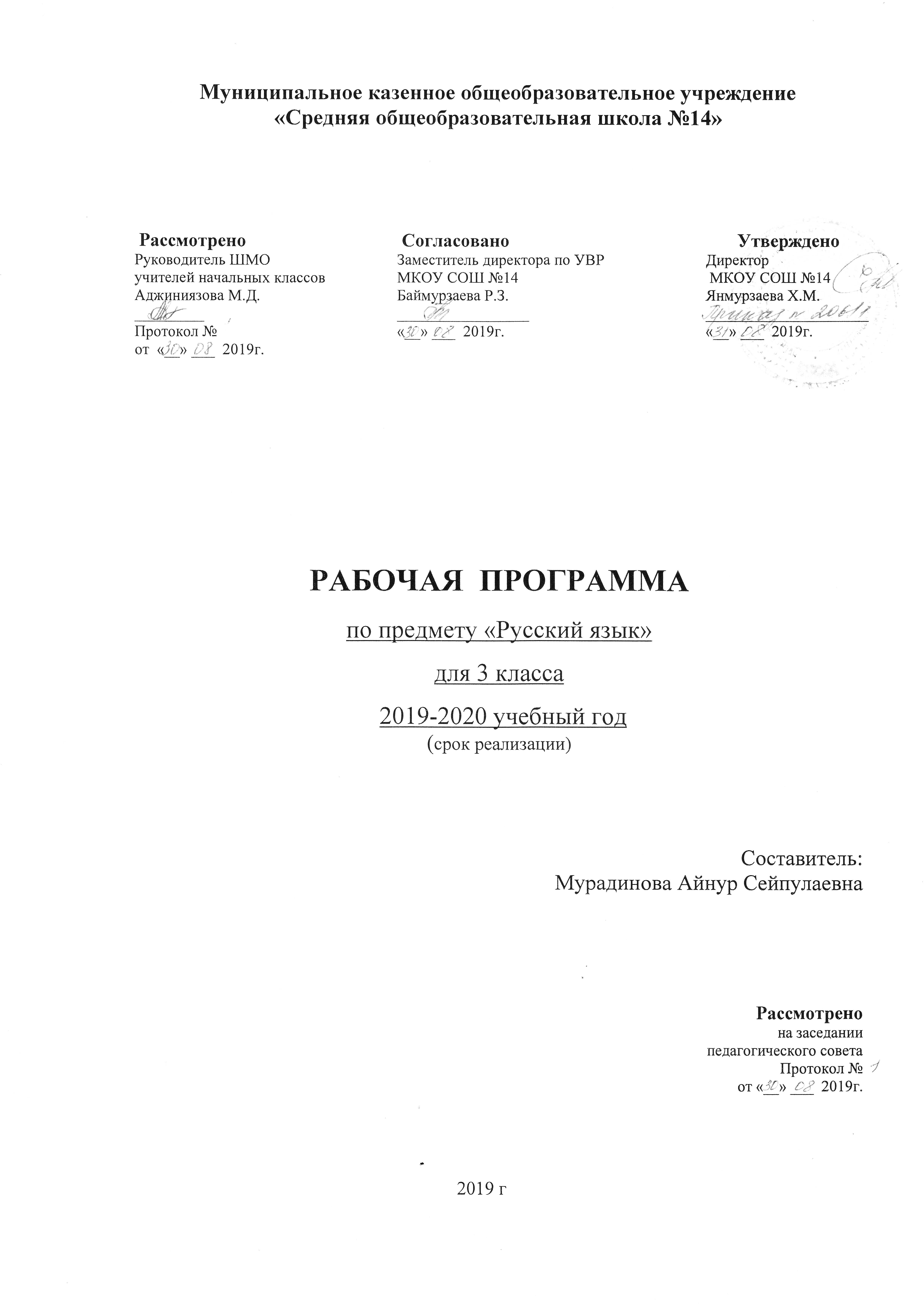 Третий классРусский язык.Данная рабочая программа по русскому языку составлена на основе Федерального государственного образовательного стандарта начального общего образования (Приказ Министерства образования и науки РФ от 06 октября 2009 года № 373 «Об утверждении и введении в действие федерального государственного стандарта начального общего образования») и на основе рабочей программы НОО МКОУ СОШ №14.Согласно учебному плану  МКОУ СОШ №14 на изучение курса «Русский язык» в 3 классе  отводится 136 часов из расчёта 4 ч в неделю (34 учебных недели).Планируемые результаты освоения курсаРазвитие речиОбучающийся научится:участвовать в устном общении на уроке (слушать собеседников, говорить на обсуждаемую тему, соблюдать основные правила речевого поведения); выражать собственное мнение, обосновывать его с учётом ситуации общения; осознавать ситуацию общения: с какой целью, с кем и где происходит общение; выбирать адекватные языковые и неязыковые средства в соответствии с конкретной ситуацией общения;применять речевой этикет в ситуациях учебного и речевого общения, в том числе при обращении с помощью средств ИКТ; соблюдать правила вежливости при общении с людьми, плохо владеющими русским языком;анализировать свою и чужую речь при слушании себя и речи товарищей (при ответах на поставленный учителем вопрос, при устном или письменном высказывании) с точки зрения правильности, точности, ясности содержания;строить предложения для решения определённой речевой задачи, для завершения текста, для передачи основной мысли текста, для выражения своего отношения к чему-либо; понимать содержание читаемого текста, замечать в нём незнакомые слова, находить в нём новую для себя информацию для решения познавательной или коммуникативной задачи; понимать тему и главную мысль текста, подбирать к тексту заголовок по его теме или главной мысли, находить части текста, определять их последовательность, озаглавливать части текста; восстанавливать последовательность частей или последовательность предложений в тексте повествовательного характера; распознавать тексты разных типов: описание, повествование, рассуждение; замечать в художественном тексте языковые средства, создающие его выразительность;знакомиться с жанрами объявления, письма;строить монологическое высказывание на определённую тему, по результатам наблюдений за фактами и явлениями языка.Обучающийся получит возможность научиться:определять последовательность частей текста, составлять план текста, составлять собственные тексты по предложенным и самостоятельно составленным планам;пользоваться самостоятельно памяткой для подготовки и написания письменного изложения учеником;письменно (после коллективной подготовки) подробно или выборочно передавать содержание повествовательного текста, предъявленного на основе зрительного восприятия; сохранять основные особенности текста-образца; грамотно записывать текст; соблюдать требование каллиграфии при письме;составлять под руководством учителя небольшие повествовательный и описательный тексты на близкую жизненному опыту детей тему, по рисунку, репродукциям картин художников (в «Картинной галерее» учебника) и опорным словам, на тему выбранной учениками пословицы или поговорки; использовать в монологическом высказывании разные типы речи: описание, рассуждение, повествование;пользоваться специальной, справочной литературой, словарями, журналами, Интернетом при создании собственных речевых произведений на заданную или самостоятельно выбранную тему;находить и исправлять в предъявленных предложениях, текстах нарушения правильности, точности, богатства речи;проверять правильность своей письменной речи, исправлять
допущенные орфографические и пунктуационные ошибки.Система языкаФонетика, орфоэпия, графика Обучающийся научится:характеризовать звуки русского языка: гласный — согласный, гласный ударный — безударный, согласный твёрдый — мягкий, парный — непарный, согласный глухой — звонкий, парный — непарный (в объёме изученного);определять функцию разделительного твёрдого знака (ъ) в словах;устанавливать соотношение звукового и буквенного состава в словах типа мороз, ключ, коньки, в словах с йотированными гласными е, ё, ю, я (ёлка, поют), в словах с разделительными ь, ъ (вьюга, съел), в словах с непроизносимыми согласными;осуществлять звуко-буквенный анализ доступных по составу слов;произносить звуки и сочетания звуков в соответствии с нормами литературного языка (круг слов определён словарём произношения в учебнике);использовать знание алфавита для упорядочивания слов и при работе со словарями и справочниками;применять знания фонетического материала при использовании правил правописания;пользоваться при письме небуквенными графическими средствами: пробелом между словами, знаком переноса, абзаца.Обучающийся получит возможность научиться: осуществлять звуко-буквенный разбор слова самостоятельно по предложенному в учебнике алгоритму;оценивать правильность проведения звуко-буквенного анализа слова;соблюдать нормы русского языка в собственной речи и оценивать соблюдение этих норм в речи собеседников (в объёме орфоэпического словаря учебника);пользоваться орфоэпическим словарём при определенииправильного произношения слова (или обращаться за помощью к другим орфоэпическим словарям русского языка или к учителю, родителям и др.).ЛексикаОбучающийся научится:находить в предложении и тексте незнакомое слово, определять его значение по тексту или толковому словарю; спрашивать о значении слова учителя;наблюдать за употреблением синонимов и антонимов в речи, подбирать синонимы и антонимы к словам разных частей речи, уточнять их значение;иметь представление об омонимах; приобретать опыт различения в предложениях и текстах омонимов;иметь представление о фразеологизмах (устойчивых сочетаниях слов); приобретать опыт различения в предложениях и текстах фразеологизмов;наблюдать за использованием фразеологизмов в упражнениях учебника, осознавать их значение в тексте и разговорной речи;распознавать слова, употреблённые в прямом и переносном значении (простые случаи);иметь представление о некоторых устаревших словах и их использовании в речи;пользоваться словарями при решении языковых и речевых задач.Обучающийся получит возможность научиться:осознавать, что понимание значения слова — одно из условий умелого его использования в устной и письменной речи;замечать в художественном тексте слова, употреблённые в переносном значении, а также эмоционально-оценочные слова, сравнения, олицетворения (без терминологии); оценивать уместность использования слов в тексте; подбирать синонимы для устранения повторов в тексте; выбирать слова из ряда предложенных для успешного решения коммуникативных задач;размышлять над этимологией некоторых слов-названий;приобретать опыт редактирования употреблённых в предложении (тексте) слов.Состав слова (морфемика)Обучающийся научится:владеть опознавательными признаками однокоренных слов;различать однокоренные слова и различные формы одного и того же слова;различать однокоренные слова и слова с омонимичными корнями, однокоренные слова и синонимы;находить в словах с однозначно выделяемыми морфемами окончание, основу (простые случаи), корень, приставку, суффикс;выделять нулевое окончание;подбирать слова с заданной морфемой;образовывать слова с помощью приставки (или суффикса), осознавать значение новых слов.Обучающийся получит возможность научиться:находить корень в однокоренных словах с чередованием согласных в корне;различать изменяемые и неизменяемые слова;узнавать сложные слова (типа вездеход, вертолёт и др.), выделять в них корни; находить соединительные гласные (интерфиксы) в сложных словах;сравнивать, классифицировать слова по их составу;соотносить слова с предъявляемыми к ним моделям, выбирать из предложенных слов слово, соответствующее заданной модели, составлять модель заданного слова;осознавать значения, вносимые в слово суффиксами и приставками (простые случаи);наблюдать за способами образования слов при помощи приставки (или суффикса);разбирать по составу слова с однозначно выделяемыми морфемами в соответствии с предложенным в учебнике алгоритмом, оценивать правильность проведения разбора по составу;подбирать однокоренные слова и формы одного и того же слова с целью проверки изучаемых орфограмм в корне слова, использовать графический образ изучаемых приставок и суффиксов для правописания слов с этими приставками и суффиксами.Морфология Обучающийся научится:распознавать части речи на основе усвоенных признаков (в объёме программы);распознавать имена существительные; находить начальную форму имени существительного; определять грамматические признаки (род, число, падеж); изменять имена существительные по числам и падежам;распознавать имена прилагательные; определять зависимость имени прилагательного от формы имени существительного; находить начальную форму имени прилагательного; определять грамматические признаки (род, число, падеж); изменять имена прилагательные по числам, родам (в единственном числе), падежам (первое представление);распознавать глаголы; определять начальную (неопределённую) форму глаголов (первое представление), различать глаголы, отвечающие на вопросы «что делать?» и «что сделать?»; определять грамматические признаки глагола — форму времени, число, род (в прошедшем времени);распознавать личные местоимения (в начальной форме), определять грамматические признаки: лицо, число, род (у местоимений 3-го лица); использовать личные местоимения для устранения неоправданных повторов;узнавать имена числительные (общее представление); распознавать количественные и порядковые имена числительные;устанавливать отличие предлогов от приставок, значение частицы не;узнавать союзы и, а, но и понимать их роль в предложении;подбирать примеры слов и форм разных частей речи; наблюдать их употребление в тексте и устной речи, правильно употреблять в речи части речи и их формы.Обучающийся получит возможность научиться:производить морфологический разбор изучаемых самостоятельных частей речи (в объёме программы), пользуясь алгоритмом разбора в учебнике;наблюдать за словообразованием частей речи;замечать в устной и письменной речи речевые ошибки и недочёты в употреблении изучаемых форм частей речи.СинтаксисОбучающийся научится:различать предложение, словосочетание и слово;выделять предложения из потока устной и письменной речи, оформлять их границы;определять вид предложений по цели высказывания (повествовательные, вопросительные, побудительные) и по интонации (восклицательные и невосклицательные), правильно интонировать эти предложения; составлять такие предложения; различать понятия «члены предложения» и «части речи»; находить главные (подлежащее и сказуемое) и второстепенные члены предложения (без деления на виды); устанавливать при помощи вопросов связь между словами в предложении; отражать её в схеме;соотносить предложения со схемами, выбирать предложение, соответствующее схеме;различать распространённые и нераспространённые предложения, составлять такие предложения;отличать основу предложения от словосочетания; выделять в предложении словосочетания;разбирать предложение по членам предложения: находить грамматическую основу (подлежащее и сказуемое), ставить вопросы к второстепенным членам предложения, определять, какие из них поясняют подлежащее или сказуемое, или другие второстепенные члены, выделять из предложения словосочетания.Обучающийся получит возможность научиться:устанавливать в словосочетании связь главного слова с зависимым при помощи вопросов;выделять в предложении основу и словосочетания; находить в предложении обращение (в начале, в середине, в конце);опознавать простое и сложное предложения, определять части сложного предложения;выполнять в соответствии с предложенным в учебнике алгоритмом разбор простого предложения (по членам, синтаксический), оценивать правильность разбора.Орфография и пунктуацияОбучающийся научится:а)	применять ранее изученные правила правописания, а также:непроизносимые согласные;разделительный твёрдый знак (ъ);непроверяемые гласные и согласные в корне слова, в том числе с удвоенными согласными (перечень см. в словаре учебника);гласные и согласные в неизменяемых на письме приставках и суффиксах;мягкий знак после шипящих на конце имён существительных (речь, брошь, мышь);безударные родовые окончания имён прилагательных;раздельное написание предлогов и слитное написание приставок;раздельное написание частицы не с глаголами;б)	подбирать примеры с определённой орфограммой;в)	обнаруживать орфограммы по освоенным опознавательным признакам в указанных учителем словах (в объёме изучаемого курса);г)	определять разновидности орфограмм и соотносить их с изученными правилами;д)	применять разные способы проверки правописания слов: изменение формы слова, подбор однокоренных слов, использование орфографического словаря;е)	безошибочно списывать текст с доски и учебника (объёмом 65—70 слов);ж)	писать под диктовку текст (объёмом 55—60 слов) в соответствии с изученными правилами правописания;з)	проверять собственный и предложенный текст, находить и исправлять орфографические и пунктуационные ошибки.Обучающийся получит возможность научиться:а)	применять правила правописания:соединительныео и е в сложных словах (самолёт, вездеход);е и ив суффиксах имён существительных (ключик — ключика, замочек — замочка);запятая при обращении;запятая между частями в сложном предложении;безударные родовые окончания имён прилагательных, глаголов в прошедшем времени; б)	при составлении собственных текстов использовать помощь взрослого или словарь, пропуск орфограммы или пунктограммы (чтобы избежать орфографической ошибки).Содержание учебного предметаДанная рабочая программа по русскому языку для 3 класса разработана на основе авторской программы В.П. Канакиной, В.Г. Горецкого «Русский язык» (Рабочие программы. Предметная линия учебников системы «Школа России». 1 – 4 классы. – М.: Просвещение, 2015).Содержание программы (166 ч)Язык и речь – 2 ч.Виды речи. Речь, её назначение. Речь — отражение культуры человека. Язык, его назначение и его выбор в соответствии с целями и условиями общения.Формирование представлений о языке как основе национального самосознания. Текст, предложение, словосочетание – 14 ч. Признаки текста: смысловая связь предложений в тексте, законченность, тема, основная мысль. Построение текста: вступление, основная часть, заключение.Типы текстов: повествование, описание, рассуждение. Предложения по цели высказывания (повествовательные, вопросительные, побудительные) и по интонации (восклицательные и невосклицательные) Знаки препинания в конце предложений.  Подлежащее и сказуемое — главные члены предложения. Второстепенные члены. Связь слов в предложении. Распространённые и нераспространённые предложения. Словосочетание. Связь слов в словосочетании. Главное и зависимое слово в словосочетании.Слово в языке и речи – 17 ч.Слово и его лексическое значение. Однозначные и многозначные слова. Прямое и переносное значение слов. Синонимы. Антонимы. Омонимы (общее представление). Словосочетание как сложное название предмета. Устойчивые сочетания слов (фразеологизмы) (общее представление). Упражнение в распознавании изученных лексических групп слов в речи, выборе наиболее точного слова для выражения мысли. Работа со словарями учебника.Имя существительное, местоимение, имя прилагательное, глагол. Имя числительное как часть речи (общее представление). Слово и слог. Гласные звуки. Буквы, обозначающие гласные звуки. Правописание слов с безударными гласными в корне слова и ударными гласными после шипящих. Согласные звуки. Буквы, обозначающие согласные звуки. Правописание слов с парным по глухости-звонкости согласным звуком в корне слова. Мягкий знак (Ь) как показатель мягкости согласного звука. Разделительный (Ь) мягкий знак. Упражнение в правописании слов с изученными орфограммами. Перенос слов.              Состав слова – 47 ч.Основа и окончание слова. Общее понятие о значимых частях слова — корне, приставке, суффиксе, окончании. Наблюдения над изменением формы слова с помощью окончаний и образованием слов с помощью приставок и суффиксов. Однокоренные слова и формы одного и того же слова (сопоставление). Распознавание орфограмм в разных частях слова и особенности проверки их написания. Способы проверки орфограмм в корне слова (сопоставление). Правописание парных звонких и глухих согласных. Распознавание орфограмм в разных частях слова и особенности проверки их написания. Способы проверки орфограмм в корне слова (сопоставление). Правописание проверяемых и непроверяемых безударных гласных в корне слова. Чередование согласных в корне слова: пеку— печь, лицо — личный, бег — бежать, верх — вершина, вязать — вяжет и др. Распознавание орфограмм в разных частях слова и особенности проверки их написания. Способы проверки орфограмм в корне слова (сопоставление). Правописание непроизносимых согласных в корне слова. Приставка как значимая часть слова. Правописание гласных и согласных в приставках о-, об-(обо-), от- (ото-), до-, по-, под- (подо-), про-, за-, на-, над-, в- (во-), с- (со-), вы-, пере-. Разделительный Ъ.Части речи – 75 ч. Общее знакомство с частями речи (имя существительное, имя прилагательное, глагол, местоимение, предлоги). Имя существительное как часть речи: общее значение, вопросы, роль в предложении. Имена существительные одушевленные и неодушевленные. Имена существительные собственные и нарицательные. Заглавная буква в собственных именах существительных. Род имен существительных. Правописание безударных гласных в родовых окончаниях Склонение имен существительных с ударными окончаниями в единственном числе. Распознавание падежей. Ь после шипящих на конце имен существительных женского рода (речь, вещь, рожь, мышь) и его отсутствие на конце имен существительных мужского рода (товарищ, мяч). Имена существительные, которые употребляются только в единственном числе (молоко, молодёжь) или только во множественном числе (очки, ножницы). Имя прилагательное как часть речи: общее значение, вопросы, роль в предложении. Имена прилагательные, близкие и противоположные по смыслу. Употребление в речи прилагательных-антонимов. Изменение имен прилагательных по родам и числам при сочетании с именами существительными. Правописание окончаний -ий, -ый, -ая, -яя, -ое, -ее, -ие, -ые. Глагол как часть речи: общее значение, вопросы, роль в предложении. Начальная форма. Глаголы совершенного и несовершенного вида (ознакомление без термина). Изменение глаголов по числам и временам. Настоящее, прошедшее, будущее время. Окончания глаголов в прошедшем времени. Правописание не с глаголами. Глаголы, близкие и противоположные по смыслу (антонимы и синонимы). Выбор наиболее точного глагола для выражения мысли. Многозначность глаголов. Употребление глаголов в прямом и переносном значении.Повторение изученного за год – 11 ч.Текст и предложение. Повествовательные, побудительные, вопросительные предложения. Состав слова. Правописание звонких, глухих, непроизносимых, двойных согласных, безударных гласных в корне слова. Разделительные ъ и ь. Части речи: имя существительное, имя прилагательное, глагол.  Словарь.   Автобус, автомобиль, адрес, аккуратно, аллея, аптека, багаж, библиотека, болото, ботинки, вагон, валенки, везде, вокзал, воскресенье, восток, впереди, вчера, герой, горячий, готов, декабрь, дорога, до свидания, ездить, жёлтый, животное, завтра, завтрак, запад, засеять, здесь, здравствуйте, земляника, инженер, интересный, календарь, картина, картофель, кастрюля, космонавт, космос, костёр, легко, лестница, магазин, медленно, месяц, металл, метро, морковь, назад, налево, направо, ноябрь, обед, огурец, октябрь, осина, отец, песок, победа, помидор, прекрасный, пшеница, ракета, рассказ, расстояние, растение, решать, рисунок, север, сегодня, сентябрь, соловей, солома, столица, тарелка, театр, телефон, теперь, тепловоз, топор, трактор, трамвай, увидеть, ужин, улица,, урожай, февраль, футбол, хоккей, хороший, четверг, чёрный, шоссе, шофёр, экскурсия, электровоз, январь.График проведения контрольно-измерительных работТематическое   планирование по русскому языку 3 класс ПериодОбученияКоличествочасовДиагностический материал1 четверть34 часовдиктант - 2,    изложение - 12 четверть27 часа диктант - 2,    изложение – 1,     сочинение - 13 четверть43 часадиктант - 3,    изложение - 3,     сочинение - 24 четверть32 часов диктант - 3, изложение– 1Итого:136 часов (4 часов в неделю)Диктантов - 10  Изложений - 6Сочинений - 3№п/пДатаТема урокаПланируемые результаты (предметные)Элементы содержанияПланируемые результаты ( в соответствии с ФГОС )Планируемые результаты ( в соответствии с ФГОС )Планируемые результаты ( в соответствии с ФГОС )Планируемые результаты ( в соответствии с ФГОС )№п/пДатаТема урокаПланируемые результаты (предметные)Элементы содержанияПонятиеПредметные результатыУУДУУД1234566Язык и речь Язык и речь Язык и речь Язык и речь Язык и речь Язык и речь Язык и речь Язык и речь 1Наша речь. Виды речиВоспроизвести представление о речи и ее значении в жизни человека; развивать умение передавать содержание рисунка Речь устная, речь письменная,внутренняя речьЗнание: научится различать виды речиУмение: анализировать высказывания о русском языкеНавык: формировать навык  общенияРегулятивные: ставить новые учебные задачи в сотрудничестве с учителем, ориентация в прописи.Познавательные: использовать общие приемы решения задачКоммуникативные задавать вопросы.Регулятивные: ставить новые учебные задачи в сотрудничестве с учителем, ориентация в прописи.Познавательные: использовать общие приемы решения задачКоммуникативные задавать вопросы.2Наш языкПознакомить учащихся с понятием «хорошая речь», уточнить представления детей о языке как средстве общения, о языке как системе знаний, чем отличаются язык и речьЧем отличаются язык и речьЗнание: научится выяснять значение слова язык, размышление о языке Умение: анализировать высказывания о русском языкеНавык: владение русским языкомРегулятивные: формулировать и удерживать учебную задачу. Познавательные: использовать общие приемы решения задачКоммуникативные: уметь просить о  помощи, обращаться за помощью, формулировать свои затруднения.Регулятивные: формулировать и удерживать учебную задачу. Познавательные: использовать общие приемы решения задачКоммуникативные: уметь просить о  помощи, обращаться за помощью, формулировать свои затруднения.Текст. Предложение. СловосочетаниеТекст. Предложение. СловосочетаниеТекст. Предложение. СловосочетаниеТекст. Предложение. СловосочетаниеТекст. Предложение. СловосочетаниеТекст. Предложение. СловосочетаниеТекст. Предложение. СловосочетаниеТекст. Предложение. Словосочетание3Текст. Типы текстовУточнить представление о тексте и его признаках, воспроизвести знания о теме, главной мысли, заголовке, частях текстаВоспроизвести представления учащихся о  типах текстов и их распознавания, Текст, тема,  главная мысль, заголовокТекст повествовательный, описательный, текст-рассуждениеЗнание: научится различать признаки текста                           Умение: подбирать заголовки к тексту Навык списывания текстаЗнание: научится  определять типы текстов                   Умение составление текста из деформированных  предложенийНавык:  составление текста по  самостоятельно выбранной теме на основе  личных впечатленийРегулятивные: формировать и удерживать учебную задачу, применять установленные правила.Познавательные: поиск и выделение информацииКоммуникативные ставить вопросы и обращаться за помощью.Регулятивные: формировать учебную задачу, применять установленные правилаПознавательные: использовать общие приёмы решения задачКоммуникативные уметь просить о помощи, обращаться за помощью.Регулятивные: формировать и удерживать учебную задачу, применять установленные правила.Познавательные: поиск и выделение информацииКоммуникативные ставить вопросы и обращаться за помощью.Регулятивные: формировать учебную задачу, применять установленные правилаПознавательные: использовать общие приёмы решения задачКоммуникативные уметь просить о помощи, обращаться за помощью.4Предложение.Виды предложений по цели высказыванияВоспроизвести знания о предложении, правильно оформлять предложение на письме,  находить главные члены предложенияПознакомить с особенностями предложений, разных по цели высказывания; Предложение, законченная мысль, диалогПредложения повествовательные, вопросительные, побудительныеЗнание: научится правильно оформлять предложение на письме  Умение:  отделять в устной речи одно предложение отдругогоНавык: оформление предложений в диалогической речиЗнание: научится различать предложения Умение устанавливать правильную интонациюНавык: совершенствовать постановку знаков препинания в конце предложенийРегулятивные: контролировать и оценивать процесс и результат  деятельности Познавательные: использовать знаково-символические средстваи применять знания, умения  и навыки.Коммуникативные уметь просить помощи, обращаться за помощью, задавать вопросыРегулятивные: применять установленные правилаПознавательные: использовать знаково-символические средства и применять простейшие навыки письмаКоммуникативные адекватно использовать речь для планирования и регуляции своей деятельности, слушать собеседника.Регулятивные: контролировать и оценивать процесс и результат  деятельности Познавательные: использовать знаково-символические средстваи применять знания, умения  и навыки.Коммуникативные уметь просить помощи, обращаться за помощью, задавать вопросыРегулятивные: применять установленные правилаПознавательные: использовать знаково-символические средства и применять простейшие навыки письмаКоммуникативные адекватно использовать речь для планирования и регуляции своей деятельности, слушать собеседника.5Виды предложений по    интонацииУточнять представления детей о предложениях, разных по интонации,  выбор знаков препинанийПредложения восклицательные, невосклицательныеЗнание: научится анализировать таблицу                 Умение: определять предложения в устной и письменной речи.                   Навык: правильно находить восклицательные и невосклицательные предложения и ставить знак в конце предложенийРегулятивные: формировать учебную задачу и удерживать вниманиеПознавательные: самостоятельно выделять и формулировать познавательную цель.Коммуникативные уметь просить помощи, обращаться за помощью, задавать вопросы, проявлять активность во взаимодействии для решения коммуникативных и познавательных задач.Регулятивные: формировать учебную задачу и удерживать вниманиеПознавательные: самостоятельно выделять и формулировать познавательную цель.Коммуникативные уметь просить помощи, обращаться за помощью, задавать вопросы, проявлять активность во взаимодействии для решения коммуникативных и познавательных задач.6Обращение6Обращение7,8Главные и второстепенные члены предложенийРазвивать умение определять главные и второстепенные члены предложений,  распознавать распространенные и нераспространенные предложенияГлавные члены предложения, подлежащее, сказуемое, второстепенные члены предложенияЗнание: научится распознавать предложения распространенные и нераспространенныеУмение: выработать умение определять главные и второстепенные члены предложений     Навык: составление предложений их группы словРегулятивные: применять установленные правила в планировании способа решения.Познавательные: использовать общие приемы решения задач и применять полученные умения и навыки, устанавливать соответствие полученного результата поставленной цели.Коммуникативные уметь просить помощи, обращаться за помощью, задавать вопросы, строить понятные для партнёра высказывания.Регулятивные: применять установленные правила в планировании способа решения.Познавательные: использовать общие приемы решения задач и применять полученные умения и навыки, устанавливать соответствие полученного результата поставленной цели.Коммуникативные уметь просить помощи, обращаться за помощью, задавать вопросы, строить понятные для партнёра высказывания.9,10Простое и сложное предложениеДать учащимся общее представление о простом и сложном предложении, учить различать простое и сложное предложениеПростое предложение, грамматическая основа, сложное предложениеЗнание: научится различать простое и сложное предложенияУмение: находить грамматическую  основу сложного предложенияНавык: самостоятельная работа с заданиями учебникаРегулятивные: формировать учебную задачу, применять установленные правила;Познавательные: осознанно и произвольно строить свои сообщения;Коммуникативные  уметь просить помощи, адекватно использовать речь для планирования и регуляции своей деятельности, строить понятные для партнёра высказывания.Регулятивные: формировать учебную задачу, применять установленные правила;Познавательные: осознанно и произвольно строить свои сообщения;Коммуникативные  уметь просить помощи, адекватно использовать речь для планирования и регуляции своей деятельности, строить понятные для партнёра высказывания.11, 12СловосочетаниеФормировать умение устанавливать связь слов с словосочетании, находить главное и зависимое слово,Словосочетание, главное  и зависимое словоЗнание: научится находить главное и зависимое слово в словосочетанияхУмение:  составлять схемы словосочетанийНавык: правильно выполнять полный разбор предложения по членам согласно Памятки.Регулятивные: контролировать и оценивать процесс и результат  деятельности;Познавательные: осознанно и произвольно строить свои сообщения;Коммуникативные уметь просить помощи, обращаться за помощью, задавать вопросы, строить понятные для партнёра высказывания.Регулятивные: контролировать и оценивать процесс и результат  деятельности;Познавательные: осознанно и произвольно строить свои сообщения;Коммуникативные уметь просить помощи, обращаться за помощью, задавать вопросы, строить понятные для партнёра высказывания.13Контрольный диктант  №1 по теме «Предложение»Применять полученные знания на практикеТекст, типы текстов, заголовок, главная мысль, словосочетания, диалогУмение: определять тип  текста, цель высказывания и интонацию предложенияНавык разбор предложений по членам, грамотная постановка знаков препинания в сложном предложенииРегулятивные: применять установленные правила в планировании способа решения;Познавательные: обработка информации, осознанное и правильное чтение и написание;Коммуникативные выполнять учебные действия в громко-речевой форме.Регулятивные: применять установленные правила в планировании способа решения;Познавательные: обработка информации, осознанное и правильное чтение и написание;Коммуникативные выполнять учебные действия в громко-речевой форме.Слово в языке и речи Слово в языке и речи Слово в языке и речи Слово в языке и речи Слово в языке и речи Слово в языке и речи Слово в языке и речи Слово в языке и речи 14Работа над ошибками. Слово и его лексическое значение. Слова однозначные и многозначныеВоспроизвести представления учащихся о слове и его лексическом значении, об однозначных и многозначных словахСлово, лексическое значение, слова однозначные слова многозначныеЗнание: научится определять лексическое значение слов Умение:  распознавать однозначные и многозначные словаНавык:  работа со схемой Регулятивные: контролировать и оценивать процесс и результат  деятельности;Познавательные: обработка информации, осознанное и правильное чтение и написание;Коммуникативные выполнять учебные действия в громко-речевой и письменной форме.Регулятивные: контролировать и оценивать процесс и результат  деятельности;Познавательные: обработка информации, осознанное и правильное чтение и написание;Коммуникативные выполнять учебные действия в громко-речевой и письменной форме.15Синонимы и антонимыРазвивать умении распознавать в речи слова синонимы и антонимыСинонимы, антонимыЗнание: научится распознавать в речи синонимы и антонимы Умение: подбирать необходимые словаНавык: работа со словарем, Регулятивные: применять установленные правила в планировании способа решения;Познавательные: осознанно и произвольно строить свои сообщения, анализировать информацию;Коммуникативные: уметь обращаться за помощью, задавать вопросы, строить понятные для партнёра высказывания.Регулятивные: применять установленные правила в планировании способа решения;Познавательные: осознанно и произвольно строить свои сообщения, анализировать информацию;Коммуникативные: уметь обращаться за помощью, задавать вопросы, строить понятные для партнёра высказывания.16Омонимы Дать учащимся первое представление об омонимах, учить  находить такие слова в речи, узнавать их среди других лексических группЛексическое значении, омонимыЗнание: научится  находить омонимы в устной и письменной речи Умение:  выяснять лексической значение словНавык: работа со словарем Регулятивные: контролировать и оценивать процесс и результат  деятельности;Познавательные: осознанно и произвольно строить свои сообщения, анализировать информацию;Коммуникативные: уметь обращаться за помощью, задавать вопросы, строить понятные для партнёра высказывания. Регулятивные: контролировать и оценивать процесс и результат  деятельности;Познавательные: осознанно и произвольно строить свои сообщения, анализировать информацию;Коммуникативные: уметь обращаться за помощью, задавать вопросы, строить понятные для партнёра высказывания. 17Слово и словосочетаниеДать учащимся представление о словосочетании, показать сходство и различие слова и словосочетания, Слово, словосочетание, главное, зависимое слово Знание:  словосочетание как сложное название предметов (действий, признаков)Умение: находить в словосочетании  главное и зависимое словоНавык: написание слов с изученными орфограммамиРегулятивные: контролировать и оценивать процесс и результат  деятельности;Познавательные: осознанно и произвольно строить свои сообщения, анализировать информацию;Коммуникативные: уметь обращаться за помощью, задавать вопросы, строить понятные для партнёра высказывания.Регулятивные: контролировать и оценивать процесс и результат  деятельности;Познавательные: осознанно и произвольно строить свои сообщения, анализировать информацию;Коммуникативные: уметь обращаться за помощью, задавать вопросы, строить понятные для партнёра высказывания.18Устойчивые словосочетания слов (фразеологизмы)Дать представление об устойчивых сочетаниях слов (фразеологизмах),Устойчивые словосочетания, фразеологизм, фразеологический словарьЗнание: что такое фразеологизмы, соотнесение их с рисункамиУмение:  замечать в речи фразеологизмы Навык: работа со словарем, умение находить лексические значения словРегулятивные: развивать рефлексию способов и условий действий, смысловое чтение;Познавательные: осознанно и произвольно строить свои сообщения, анализировать информацию;Коммуникативные: уметь использовать речь для регуляции своего действия.Регулятивные: развивать рефлексию способов и условий действий, смысловое чтение;Познавательные: осознанно и произвольно строить свои сообщения, анализировать информацию;Коммуникативные: уметь использовать речь для регуляции своего действия.19Подробное изложение после зрительного восприятия текстаФормировать умения учащихся определять тип, тему текста и его частей; подбирать заголовок к тексту, передавать содержание текста с использованием тех средств выразительности, которые даны в тексте-образцеИзложение, тема, главная мысль, заголовокЗнание:  определение темы частейУмение нахождение фрагментов частейтекстаНавык: составление текста и его проверкаРегулятивные: развивать рефлексию способов и условий действий, смысловое чтение;Познавательные: осознанно и произвольно строить свои сообщения, анализировать информацию;Коммуникативные: уметь использовать речь для регуляции своего действия. Регулятивные: развивать рефлексию способов и условий действий, смысловое чтение;Познавательные: осознанно и произвольно строить свои сообщения, анализировать информацию;Коммуникативные: уметь использовать речь для регуляции своего действия. 20 Части речи. Воспроизвести знания учащихся об изученных частях речи, их роли в  речи, Части речи. Имя существительное, имя прилагательное,  глагол,  местоимение.Знание  слова с непроверяемыми написаниямиУмение: распознавать части речи с опорой на таблицуНавык: разбор предложений по членам предложений, по частям речиРегулятивные: выбирать действия в соответствии с поставленной задачей и условиями её реализации. Познавательные: осознанно и произвольно строить свои сообщения, анализировать информацию.Коммуникативные: уметь использовать речь для регуляции своего действия. Регулятивные: выбирать действия в соответствии с поставленной задачей и условиями её реализации. Познавательные: осознанно и произвольно строить свои сообщения, анализировать информацию.Коммуникативные: уметь использовать речь для регуляции своего действия. 21Имя существительное. МестоимениеВоспроизвести представление учащихся о признаках имен существительных и местоимений , учить различать эти части речи и правильно  употреблять их в речиИмя существительное, местоимение.Знание: классификация частей речиУмение определять грамматические признаки  частей речиНавык замена имен существительных местоимением, написание имен собственныхРегулятивные: выбирать действия в соответствии с поставленной задачей и условиями её реализации. Познавательные: учить самостоятельно выделять и формулировать познавательную цель, контролировать и оценивать процесс и результат деятельности.Коммуникативные: адекватно использовать речь для планирования и регуляции своего действия.Регулятивные: выбирать действия в соответствии с поставленной задачей и условиями её реализации. Познавательные: учить самостоятельно выделять и формулировать познавательную цель, контролировать и оценивать процесс и результат деятельности.Коммуникативные: адекватно использовать речь для планирования и регуляции своего действия.22Части речи. Имя прилагательное Воспроизвести и уточнить представление учащихся о признаках имен прилагательных  , их роли в речи, Имя прилагательное, слова-синонимыЗнание: устанавливать связь имен прилагательных с именами существительнымиУмение: различать оттенки значений имен прилагательныхНавык: отгадывание загадок с именами прилагательнымиРегулятивные: выбирать действия в соответствии с поставленной задачей и условиями её реализации. Познавательные: учить самостоятельно выделять и формулировать познавательную цель, контролировать и оценивать процесс и результат деятельности.Коммуникативные: адекватно использовать речь для планирования и регуляции своего действия.Регулятивные: выбирать действия в соответствии с поставленной задачей и условиями её реализации. Познавательные: учить самостоятельно выделять и формулировать познавательную цель, контролировать и оценивать процесс и результат деятельности.Коммуникативные: адекватно использовать речь для планирования и регуляции своего действия.23Части речи. Глагол.Воспроизвести и уточнить представление учащихся о глаголе как части речиГлагол, словосочетаниеЗнание  определение роли глаголов в текстеУмение:  определение глаголов по вопросам и по обобщенному лексическому значениюНавык: написание слов с непроверяемыми написаниямиРегулятивные: выбирать действия в соответствии с поставленной задачей и условиями её реализации. Познавательные: учить самостоятельно выделять и формулировать познавательную цель, контролировать и оценивать процесс и результат деятельности.Коммуникативные: адекватно использовать речь для планирования и регуляции своего действия, формулировать свои затруднения.Регулятивные: выбирать действия в соответствии с поставленной задачей и условиями её реализации. Познавательные: учить самостоятельно выделять и формулировать познавательную цель, контролировать и оценивать процесс и результат деятельности.Коммуникативные: адекватно использовать речь для планирования и регуляции своего действия, формулировать свои затруднения.24Имя числительное как часть речи.Дать учащимся общее представление об особенностях имени числительного как части речи;  Имя числительное, количество предметов, порядок при счетеЗнание: научится  определять имена числительные по  обобщенному лексическому значениюУмение:. Объяснить значение имен прилагательных в речиНавык запись по памятиРегулятивные: выбирать действия в соответствии с поставленной задачей и условиями её реализации. Познавательные: учить самостоятельно выделять и формулировать познавательную цель, контролировать и оценивать процесс и результат деятельности.Коммуникативные: адекватно использовать речь для планирования и регуляции своего действия.Регулятивные: выбирать действия в соответствии с поставленной задачей и условиями её реализации. Познавательные: учить самостоятельно выделять и формулировать познавательную цель, контролировать и оценивать процесс и результат деятельности.Коммуникативные: адекватно использовать речь для планирования и регуляции своего действия.25Однокоренные слова.Уточнить  представление учащихся о признаках однокоренных слов, воспроизвести знания об одинаковом написании корня в однокоренных словахКорень слова, однокоренные слова. Лексическое значение слов.Знание: распознавать однокоренные слова, выделять в них кореньУмение распознавать однокоренные слова в тексте и самостоятельно их записывать ,  Навык: различать, сравнивать однокоренные слова и слова-синонимы, слова с омонимичными корнямиРегулятивные: развивать эстетические потребности, ценности и чувства.Познавательные: контролировать и оценивать процесс и результат деятельности.Коммуникативные: строить понятные для партнёра высказывания, умение слушать собеседника.Регулятивные: развивать эстетические потребности, ценности и чувства.Познавательные: контролировать и оценивать процесс и результат деятельности.Коммуникативные: строить понятные для партнёра высказывания, умение слушать собеседника.26Слово и слог. Гласные звуки и буквы.Воспроизвести знания учащихся о гласных звуках и буквах, их обозначающих, Гласные звуки, буквы. Звуки ударные, безударные. Слог. Знание:  различать слово и слог, букву и звукУмение: правильно определять количество слогов в словахНавык: определение буквы для обозначения безударного гласного звука в словах.Регулятивные: развивать эстетические потребности, ценности и чувства.Познавательные: контролировать и оценивать процесс и результат деятельности.Коммуникативные: строить понятные для партнёра высказывания, умение слушать собеседника.Регулятивные: развивать эстетические потребности, ценности и чувства.Познавательные: контролировать и оценивать процесс и результат деятельности.Коммуникативные: строить понятные для партнёра высказывания, умение слушать собеседника.27Согласные звуки и буквы.Воспроизвести знания учащихся о согласных звуках и буквах, обозначающих согласные звукиЗвуки согласные, парные, непарные, звонкие, глухие, твердые, мягкие.Знание:  согласные звуки и буквыУмение: работа с таблицейНавык: написание буквосочетаний с шипящими согласными звукамиРегулятивные: развивать эстетические потребности, ценности и чувства.Познавательные: контролировать и оценивать процесс и результат деятельности.Коммуникативные: умение слушать собеседника, формулировать свои затруднения.Регулятивные: развивать эстетические потребности, ценности и чувства.Познавательные: контролировать и оценивать процесс и результат деятельности.Коммуникативные: умение слушать собеседника, формулировать свои затруднения.28Звонкие и глухие согласные звуки. Разделительный мягкий знакСовершенствовать умение учащихся правильно обозначать на письме парные по глухости-звонкости согласные звуки Буквосочетание Звуко-буквенный разбор.Знание: определять качественную характеристику гласных и согласных звуковУмение:  определять наличие в словах изученные орфограммыНавык: подбирать проверочные слова с заданной орфограммойРегулятивные: развивать эстетические потребности, ценности и чувства.Познавательные: контролировать и оценивать процесс и результат деятельности.Коммуникативные: умение слушать собеседника, формулировать свои затруднения.Регулятивные: развивать эстетические потребности, ценности и чувства.Познавательные: контролировать и оценивать процесс и результат деятельности.Коммуникативные: умение слушать собеседника, формулировать свои затруднения.29, 30Обобщение и закрепление изученногоПроверить умение распознавать части речи , подбирать однокоренные словаСлово, лексическое значение. Омонимы. Части речи. Однокоренные слова. Корень слова. Знание выявление и исправление ошибок изложенияУмение:  распознавать части речи и подбирать однокоренные слова Навык звуко-буквенный разбор словРегулятивные: развивать эстетические потребности, ценности и чувства.Познавательные: использовать знаково-символические средстваКоммуникативные: умение слушать собеседника, формулировать свои затруднения.Регулятивные: развивать эстетические потребности, ценности и чувства.Познавательные: использовать знаково-символические средстваКоммуникативные: умение слушать собеседника, формулировать свои затруднения.31Контрольный диктант №2 по теме «Слово в языке и речи»Применять полученные знания на практикеСлово, части речиУмение: определять  части речиНавык разбор предложений по членам, грамотная постановка знаков препинания в сложном предложенииРегулятивные: применять установленные правила в планировании способа решения;Познавательные: обработка информации, осознанное и правильное чтение и написание;Коммуникативные выполнять учебные действия в громко-речевой форме.Регулятивные: применять установленные правила в планировании способа решения;Познавательные: обработка информации, осознанное и правильное чтение и написание;Коммуникативные выполнять учебные действия в громко-речевой форме.Состав слова Состав слова Состав слова Состав слова Состав слова Состав слова Состав слова Состав слова 32Работа над ошибками.Корень слова.Уточнить  представление учащихся о признаках понятий «однокоренные слова», «корень слова» Однокоренные слова. Корень слова. Общее лексическое значение. Знание: общее лексическое значение словУмение: различать однокоренные слова  и выделять в них корень словаНавык: работа со словарем однокоренных словРегулятивные:  узнавать, называть и определять объекты и явления окружающей действительности в соответствии с содержанием учебных предметов.Познавательные: использовать знаково-символические средстваКоммуникативные: выполнять учебные действия в материализованной, громко-речевой и умственной формах.Регулятивные:  узнавать, называть и определять объекты и явления окружающей действительности в соответствии с содержанием учебных предметов.Познавательные: использовать знаково-символические средстваКоммуникативные: выполнять учебные действия в материализованной, громко-речевой и умственной формах.33Упражнение в написании корня в однокоренных словах.Сложные словаДать учащимся представление о чередующихся согласных звуках в корне словаКорень слова .Чередование согласных, сложные словаЗнание: чередование согласных в корне Умение:  одинаково писать гласные и согласные в корне  однокоренных словНавык: подбирать примеры однокоренных словРегулятивные:  узнавать, называть и определять объекты и явления окружающей действительности в соответствии с содержанием учебных предметов.Познавательные: осознанно и правильно строить сообщения в устной  и письменной форме.Коммуникативные: выполнять учебные действия в материализованной, громко-речевой и умственной формах.Регулятивные:  узнавать, называть и определять объекты и явления окружающей действительности в соответствии с содержанием учебных предметов.Познавательные: осознанно и правильно строить сообщения в устной  и письменной форме.Коммуникативные: выполнять учебные действия в материализованной, громко-речевой и умственной формах.34Формы слова. Окончание . Развивать умение распознавать формы одного слова, формировать представление об окончании как об изменяемой части слова, его роли в образовании форм слова, его роли в словосочетании и предложенииФормы слова. Окончание. Знание  при изменении формы слова лексическое значение остается без измененияУмение:  изменять форму словаНавык: связь слов в словосочетании и предложенииРегулятивные:  узнавать, называть и определять объекты и явления окружающей действительности в соответствии с содержанием учебных предметов.Познавательные: использовать знаково-символические средстваКоммуникативные: адекватно использовать речь для планирования и регуляции своей деятельности.Регулятивные:  узнавать, называть и определять объекты и явления окружающей действительности в соответствии с содержанием учебных предметов.Познавательные: использовать знаково-символические средстваКоммуникативные: адекватно использовать речь для планирования и регуляции своей деятельности.35Упражнение в нахождении окончанийОбобщить знания учащихся о признаках окончания как части слова, развивать умение находить в слове окончаниеФорма слова. Окончание. Нулевое окончание.Знание  формулирование определения окончания, умение выделять окончание, нулевое окончаниеУмение нахождение в слове окончанияНавык: составление предложений из словРегулятивные:  узнавать, называть и определять объекты и явления окружающей действительности в соответствии с содержанием учебных предметов.Познавательные: использовать знаково-символические средстваКоммуникативные: адекватно использовать речь для планирования и регуляции своей деятельности.Регулятивные:  узнавать, называть и определять объекты и явления окружающей действительности в соответствии с содержанием учебных предметов.Познавательные: использовать знаково-символические средстваКоммуникативные: адекватно использовать речь для планирования и регуляции своей деятельности.36Приставка. (общее понятие).Формировать представление учащихся о приставке как значимой части слова, ознакомить с некоторыми приставками, их написаниемКорень слова. Приставка.Знание: приставка, ее значение в словеУмение: нахождение приставок в словахНавык  образование новых глаголов с помощью различных приставокРегулятивные:  узнавать, называть и определять объекты и явления окружающей действительности в соответствии с содержанием учебных предметов.Познавательные: ставить и формулировать проблемы.Коммуникативные: ставить вопросы, обращаться за помощью.Регулятивные:  узнавать, называть и определять объекты и явления окружающей действительности в соответствии с содержанием учебных предметов.Познавательные: ставить и формулировать проблемы.Коммуникативные: ставить вопросы, обращаться за помощью.37Приставка – значимая часть слова.Познакомить учащихся со значением приставок, развивать умение находить приставку в слове, образовывать однокоренные слова с приставкамиОднокоренные слова. Корень слова. Приставка . Знание что нужно сделать, чтобы найти приставку в словеУмение: выделять изучаемые части в словеНавык: нахождение глаголов в тексте, выделение изученных орфограммРегулятивные:  узнавать, называть и определять объекты и явления окружающей действительности в соответствии с содержанием учебных предметов.Познавательные: ставить и формулировать проблемы.Коммуникативные: ставить вопросы, обращаться за помощью.Регулятивные:  узнавать, называть и определять объекты и явления окружающей действительности в соответствии с содержанием учебных предметов.Познавательные: ставить и формулировать проблемы.Коммуникативные: ставить вопросы, обращаться за помощью.38Суффикс (общее понятие)Формировать представление учащихся о суффиксе как значимой части слова, ознакомить со значением некоторых суффиксовОднокоренные слова. Корень слова. Окончание . Суффикс.Знание:  формулировать определение суффиксаУмение:  находить в словах суффиксыНавык:  подбор родственных слов, написание слов с изученными орфограммамиРегулятивные:  узнавать, называть и определять объекты и явления окружающей действительности в соответствии с содержанием учебных предметов.Познавательные: ставить и формулировать проблемы.Коммуникативные: ставить вопросы, обращаться за помощью, формулировать собственное мнение и позицию.Регулятивные:  узнавать, называть и определять объекты и явления окружающей действительности в соответствии с содержанием учебных предметов.Познавательные: ставить и формулировать проблемы.Коммуникативные: ставить вопросы, обращаться за помощью, формулировать собственное мнение и позицию.39Образование слов с помощью суффиксовРазвивать умении учащихся находить в словах суффиксы и другие значащие  части словаСуффикс. Уменьшительно-ласкательное и увеличительное  значение суффиксов.Знание  формулировать определение суффикса и объяснять его значение в слове Умение:  находить суффиксы в словах Навык:  написание слов с пропущенными известными орфограммамиРегулятивные: ставить новые учебные задачи в сотрудничестве с учителем, сличать способ действия и его результат с заданным эталоном с целью обнаружения отклонений и отличий от эталона.Познавательные: контролировать и оценивать процесс и результат деятельности.Коммуникативные:  проявлять активность во взаимодействии для решения коммуникативных и познавательных задач.Регулятивные: ставить новые учебные задачи в сотрудничестве с учителем, сличать способ действия и его результат с заданным эталоном с целью обнаружения отклонений и отличий от эталона.Познавательные: контролировать и оценивать процесс и результат деятельности.Коммуникативные:  проявлять активность во взаимодействии для решения коммуникативных и познавательных задач.40Сочинение по репродукции картины А.А.Рылова «В голубом просторе»Написание по репродукции картины  сочиненияТекст-описание Знание анализ содержания картиныУмение высказывать свое отношение к картине, составлять (под руководством учителя) по картине описательный текстНавык:  безошибочное написание сочинения, умение работать со словаремРегулятивные: применять установленные правила в планировании способа решения, вносить необходимые коррективы в действие после  его завершения на основе его оценки и учета сделанных ошибок.Коммуникативные: умение слушать собеседника, формулировать свои затруднения.Познавательные: контролировать и оценивать процесс и результат деятельностиРегулятивные: применять установленные правила в планировании способа решения, вносить необходимые коррективы в действие после  его завершения на основе его оценки и учета сделанных ошибок.Коммуникативные: умение слушать собеседника, формулировать свои затруднения.Познавательные: контролировать и оценивать процесс и результат деятельности41Основа словаФормировать представление учащихся об основе слова,  развивать умение нахождения основы в словахОкончание. Основа слова.Знание:   как найти и выделить основу словаУмение:  работать со словообразовательным словарем, работать с форзацем учебника Навык: написание слов с непроверяемыми орфограммамиРегулятивные:  узнавать, называть и определять объекты и явления окружающей действительности в соответствии с содержанием учебных предметов.Познавательные: использовать знаково-символические средстваКоммуникативные: выполнять учебные действия в материализованной, громко-речевой и умственной формах.Регулятивные:  узнавать, называть и определять объекты и явления окружающей действительности в соответствии с содержанием учебных предметов.Познавательные: использовать знаково-символические средстваКоммуникативные: выполнять учебные действия в материализованной, громко-речевой и умственной формах.42, 43Упражнение в разборе слов по составу.Систематизировать знания учащихся о значимых частях слова, развивать умение находить в слове значимые части, находить слово по заданной моделиОднокоренные слова. Разбор слов по составу. Знание  слова с непроверяемым написаниемУмение проводить разбор слов по составу, пользуясь Памяткой Навык формирование навыка моделирования словРегулятивные: применять установленные правила в планировании способа решения, предвосхищать результат.Познавательные: использовать знаково-символические средства, в том числе модели и схемы для решения задач.Коммуникативные: определять общую цель и пути её достижения; осуществлять взаимный контроль.Регулятивные: применять установленные правила в планировании способа решения, предвосхищать результат.Познавательные: использовать знаково-символические средства, в том числе модели и схемы для решения задач.Коммуникативные: определять общую цель и пути её достижения; осуществлять взаимный контроль.44Контрольный диктант №3 по теме «Состав слова»Применять полученные знания на практикеСлово, состав словаУмение: определять  части слова                            Навык разбор слов по составуРегулятивные: применять установленные правила в планировании способа решения;Познавательные: обработка информации, осознанное и правильное чтение и написание;Коммуникативные выполнять учебные действия в громко-речевой форме.Регулятивные: применять установленные правила в планировании способа решения;Познавательные: обработка информации, осознанное и правильное чтение и написание;Коммуникативные выполнять учебные действия в громко-речевой форме.45Работа над ошибками. Проект «Семья слов»Анализ написания изложения, проверить знания учащихся по разбору слов по составуОднокоренные слова. Части слова. Разбор слов по составу. Знание   слова однокоренные и не однокоренныеУмение: находить в словах известные части словаНавык:  безошибочное написание работы,проверять результаты своей работыРегулятивные: самостоятельно создавать алгоритмы деятельности при решении проблем различного характера.Познавательные: использовать общие приёмы решения задач.Коммуникативные:проявлять активность во взаимодействии для решения коммуникативных и познавательных задач.Регулятивные: самостоятельно создавать алгоритмы деятельности при решении проблем различного характера.Познавательные: использовать общие приёмы решения задач.Коммуникативные:проявлять активность во взаимодействии для решения коммуникативных и познавательных задач.Правописание частей слова Правописание частей слова Правописание частей слова Правописание частей слова Правописание частей слова Правописание частей слова Правописание частей слова Правописание частей слова 46 В каких значимых частях слова есть орфограммы?Дать общее представление о том, что орфограммы могут быть в любой части слова м написание их надо проверять  либо запоминатьОрфограмма, значимые части словаЗнание:  написание орфограммы в любой части слова, Умение выделять части слова, умение пользоваться таблицей для нахождения орфограммы и ее проверкиНавык:  воспроизвести знания об изученных правилах письмаРегулятивные: преобразовывать практическую задачу в познавательную; предвосхищать результатПознавательные: использовать общие приемы решения задач; поиск и выделение необходимой информации из рисунков и схем;Коммуникативные: формулировать собственное мнение и позицию; задавать вопросы.Регулятивные: преобразовывать практическую задачу в познавательную; предвосхищать результатПознавательные: использовать общие приемы решения задач; поиск и выделение необходимой информации из рисунков и схем;Коммуникативные: формулировать собственное мнение и позицию; задавать вопросы.47, 48Правописание слов с безударными гласными в корнеВоспроизвести знания учащихся о способах проверки безударной гласной в корне слова, развивать умение находить безударную гласную в корнеКорень слова, однокоренные слова, форма слова, ударениеЗнание:  определять в словах наличие изученных и изучаемых орфограммУмение: формирование умения ставить перед собой орфографическую задачу, определять пути ее решенияНавык: подбор проверочных слов, ударение в словеРегулятивные: применять установленные правила в планировании способа решения;Познавательные: ориентироваться в разнообразии способов решения задач; передача информации устным и письменным способами;Коммуникативные: определять цели, функции участников, способов взаимодействия.Регулятивные: применять установленные правила в планировании способа решения;Познавательные: ориентироваться в разнообразии способов решения задач; передача информации устным и письменным способами;Коммуникативные: определять цели, функции участников, способов взаимодействия.49, 50Правописание слов с парными по глухости-звонкости согласными в корнеРазвивать умение на слух и зрительно находить изученные орфограммы  в слове, проверять написание слов с парными по глухости-звонкости согласными в корне  и правильно записывать такие словаКорень слова, орфограмма, парные согласныеЗнание  группировать  слова по типу орфограммы и по месту орфограммы в словеУмение:  находить зрительно и на слух изученные орфограммы  и  безошибочное написание слов, составление рассказа на тему «Первый снег»Навык: безошибочное списывание текста, звукобуквенный разбор словРегулятивные: применять установленные правила в планировании способа решения; адекватно воспринимать предложение учителя и товарищей по исправлению допущенных ошибок;Познавательные: рефлексия способов и условий действий; анализ информации;Коммуникативные: проявлять активность во взаимодействии для решения коммуникативных и познавательных задач.Регулятивные: применять установленные правила в планировании способа решения; адекватно воспринимать предложение учителя и товарищей по исправлению допущенных ошибок;Познавательные: рефлексия способов и условий действий; анализ информации;Коммуникативные: проявлять активность во взаимодействии для решения коммуникативных и познавательных задач.51Обучающее изложение«Клесты»Учить определять тему текста и его частей, подбирать языковой материал соответственно вопросам плана , последовательно излагать содержание текстаТекст, части текста. Тема. Заголовок. Описание. Знание определение типа текста, его структурыУмение: писать  изложение в соответствии с поставленной задачейНавык: написание слов с изученными орфограммамиРегулятивные: развивать смысловое чтение, подведение под понятие на основе распознавания объектов.Познавательные: контролировать и оценивать процесс и результат деятельности.Коммуникативные: умение слушать собеседника, формулировать свои затруднения.Регулятивные: развивать смысловое чтение, подведение под понятие на основе распознавания объектов.Познавательные: контролировать и оценивать процесс и результат деятельности.Коммуникативные: умение слушать собеседника, формулировать свои затруднения.52Правописание слов с непроизносимым согласным в корнеРазвивать умение правильно подбирать однокоренные слова для проверки слов с непроизносимыми согласными в корне, ознакомить со словами, имеющими сочетание  -сн-Непроизносимые согласныеЗнание: слова с непроверяемым написанием(чувство, лестница и т.д.)Умение: подбирать однокоренные слова для проверки слов с непроизносимыми согласными, умение писать слова с сочетанием -сн-Навык:  подбор проверочных слов, разбор предложений по членам предложенияРегулятивные: формулировать и удерживать учебную задачу; выбирать действия в соответствии с поставленной задачей и условиями её реализации;Познавательные: самостоятельно выделять и формулировать познавательную цель, контролировать и оценивать процесс и результат деятельности.Коммуникативные: адекватно использовать речь для планирования и регуляции своей деятельности.Регулятивные: формулировать и удерживать учебную задачу; выбирать действия в соответствии с поставленной задачей и условиями её реализации;Познавательные: самостоятельно выделять и формулировать познавательную цель, контролировать и оценивать процесс и результат деятельности.Коммуникативные: адекватно использовать речь для планирования и регуляции своей деятельности.53Правописание слов с непроизносимым согласным в корнеСопоставить правила правописания слов с непроизносимыми согласными и парными по глухости-звонкости согласнымиЗнание: группировать слова по типу орфограммы, по месту орфограммы в словеУмение: контролировать правильность написания текста, находить и исправлять ошибкиНавык разбор слов при написании диктантов по составу, разбор предложений по членам предложенийРегулятивные: сличать способ действия и его результат с заданным эталоном с целью обнаружения отклонений и отличий от эталона;Познавательные: самостоятельно создавать и формулировать познавательную цель;Коммуникативные: договариваться о распределении функций и ролей в совместной деятельности.Регулятивные: сличать способ действия и его результат с заданным эталоном с целью обнаружения отклонений и отличий от эталона;Познавательные: самостоятельно создавать и формулировать познавательную цель;Коммуникативные: договариваться о распределении функций и ролей в совместной деятельности.54Двойные согласныеВоспроизвести знания учащихся о написании слов с удвоенными согласнымиОрфограмма, лексическое значениеЗнание: научатся писать слова с  удвоенными согласными, контролировать правильность записи текста Умение: сопоставление слов, различных  по смыслу, но сходных в произношении Навык: работа с орфографическим словаремРегулятивные:  самостоятельно создавать алгоритмы деятельности при решении проблем различного характера.Познавательные: ставить и формулировать проблемы.Коммуникативные: адекватно использовать речь для планирования и регуляции своей деятельности.Регулятивные:  самостоятельно создавать алгоритмы деятельности при решении проблем различного характера.Познавательные: ставить и формулировать проблемы.Коммуникативные: адекватно использовать речь для планирования и регуляции своей деятельности.55Правописание слов с удвоенными согласнымиОбогатить словарь учащихся словами с удвоенными согласными, развивать умение различать двойные согласные в разных частях слова и записывать слова с двойными согласнымиЗнание образование однокоренных слов с суффиксом –н-, распределение  слов по группам в зависимости от места нахождения двойных согласных в слове Умение: контролировать этапы своей работы, совершенствовать умение разбирать слова по составуНавык: изменение форм слова, запоминание данных форм, составление предложений из словосочетаний Регулятивные: составлять план и последовательность действий и предвосхищать результат;Познавательные: контролировать и оценивать процесс и результат деятельности;Коммуникативные: проявлять активность во взаимодействии для решения коммуникативных и познавательных задач.Регулятивные: составлять план и последовательность действий и предвосхищать результат;Познавательные: контролировать и оценивать процесс и результат деятельности;Коммуникативные: проявлять активность во взаимодействии для решения коммуникативных и познавательных задач.56Контрольный диктант№4 по теме «Правописание корней слова»Проверить умение учащихся писать слова с парными по глухости-звонкости согласными и  безударными гласными в корне, развивать умение воспринимать сюжетный рисунок , определять его тему, передавать содержание рисункаЗнание определять  наличие в словах изучаемых и изученных орфограммУмение находить и отмечать орфограммы в словах, подбирать поверочные слова, определение значений слова Навык:  разбор предложений по  членам предложения,  составление текста Регулятивные: осуществлять итоговый и пошаговый контроль по результату; Познавательные: использовать общие приёмы решения задач, анализ информации.Коммуникативные: определять общую цель и пути её достижения, строить монологическое высказывание.Регулятивные: осуществлять итоговый и пошаговый контроль по результату; Познавательные: использовать общие приёмы решения задач, анализ информации.Коммуникативные: определять общую цель и пути её достижения, строить монологическое высказывание.58Правописание приставок и суффиксов. Суффиксы –ик, -екВоспроизвести знания учащихся о  суффиксах и приставках как значимых частей слова, сформировать общее представление о правописании суффиксов и приставок, познакомить с правописанием суффиксов –ик-\ -ек-Приставка, суффикс, значение словЗнание: научатся писать слова с суффиксамиУмение: группировать слова по типу орфограммы, различать значение слов с различными суффиксамиНавык: списывание текста, разбор слов по составу и разбор предложений по членам предложения.Регулятивные:  самостоятельно создавать алгоритмы деятельности при решении проблем различного характера.Познавательные: ставить и формулировать проблемы.Коммуникативные: адекватно использовать речь для планирования и регуляции своей деятельности.Регулятивные:  самостоятельно создавать алгоритмы деятельности при решении проблем различного характера.Познавательные: ставить и формулировать проблемы.Коммуникативные: адекватно использовать речь для планирования и регуляции своей деятельности.59, 60Упражнение в правописании суффиксовСовершенствовать навык правописания суффиксов в словах, познакомить с правописанием суффикса –ок -после шипящих под ударениемКорень, суффикс, приставкаЗнание: научатся писать  слова с суффиксом –ок- после шипящихУмение: употреблять изученные правила письма ,контролировать этапы своей работы.Навык: письмо по памяти, различие лексических значений слов, работа со словаремРегулятивные: преобразовывать практическую задачу в познавательную; предвосхищать результатПознавательные: использовать общие приемы решения задач; поиск и выделение необходимой информации из рисунков и схем;Коммуникативные: формулировать собственное мнение и позицию; задавать вопросыРегулятивные: преобразовывать практическую задачу в познавательную; предвосхищать результатПознавательные: использовать общие приемы решения задач; поиск и выделение необходимой информации из рисунков и схем;Коммуникативные: формулировать собственное мнение и позицию; задавать вопросы61Правописание слов с приставкамиОзнакомить с правописанием приставок, оканчивающихся на согласный звук, правописание приставок, имеющих гласные о и а, Приставка,  группы приставокЗнание: научатся  написанию приставок, оканчивающихся на парный по глухости-звонкости согласныйУмение: выполнять звукобуквенный анализ слов, выделять в словах приставки, понимать значения, вносимые приставками в словоНавык: демонстрировать понимание звуко-буквенных соотношений, различать и использовать на письме изученные буквы.Регулятивные: ставить новые учебные задачи в сотрудничестве с учителем, сличать способ действия и его результат с заданным эталоном с целью обнаружения отклонений и отличий от эталона.Познавательные: контролировать и оценивать процесс и результат деятельности.Коммуникативные:  проявлять активность во взаимодействии для решения коммуникативных и познавательных задач.Регулятивные: ставить новые учебные задачи в сотрудничестве с учителем, сличать способ действия и его результат с заданным эталоном с целью обнаружения отклонений и отличий от эталона.Познавательные: контролировать и оценивать процесс и результат деятельности.Коммуникативные:  проявлять активность во взаимодействии для решения коммуникативных и познавательных задач.62Упражнение в правописании значимых частей словаРазвивать умение писать гласные и согласные в разных частях слова, совершенствовать навык выделять значимые части словаПриставка, суффиксЗнание: научатся писать слова с орфограммами в различных частях слова  Умение: контролировать правильность записи слов, находить и исправлять ошибки, аргументировать свои записиНавык:  разбор  предложений по членам предложенияРегулятивные: формулировать и удерживать учебную задачу.Познавательные: рефлексия способов и условий действий, - контролировать и оценивать процесс и результат деятельности.Коммуникативные: формулировать собственное мнение и позицию, строить монологическое высказывание.Регулятивные: формулировать и удерживать учебную задачу.Познавательные: рефлексия способов и условий действий, - контролировать и оценивать процесс и результат деятельности.Коммуникативные: формулировать собственное мнение и позицию, строить монологическое высказывание.63Правописание приставок и предлоговРазвивать умение распознавать приставки и предлоги, находить их в тексте, правильно писать приставки и предлогиПриставка, предлог, глаголЗнание: научатся писать слова  приставками и предлогами, Умение:различать на слух приставки и предлоги, умение находить их в текстеНавык. составление из слов предложений, из предложений текста.Регулятивные: контролировать и оценивать процесс и результат  деятельности Познавательные: использовать знаково-символические средстваи применять знания, умения  и навыки.Коммуникативные уметь просить помощи, обращаться за помощью, задавать вопросы.Регулятивные: контролировать и оценивать процесс и результат  деятельности Познавательные: использовать знаково-символические средстваи применять знания, умения  и навыки.Коммуникативные уметь просить помощи, обращаться за помощью, задавать вопросы.64Обучающее изложениеУчить определять тему текста и его частей, подбирать языковой материал соответственно вопросам плана , последовательно излагать содержание текстаТекст, части текста. Тема. Заголовок. Описание. Знание определение типа текста, его структурыУмение: писать  изложение в соответствии с поставленной задачейНавык: написание слов с изученными орфограммамиРегулятивные: развивать смысловое чтение, подведение под понятие на основе распознавания объектов.Познавательные: контролировать и оценивать процесс и результат деятельности.Коммуникативные: умение слушать собеседника, формулировать свои затруднения.Регулятивные: развивать смысловое чтение, подведение под понятие на основе распознавания объектов.Познавательные: контролировать и оценивать процесс и результат деятельности.Коммуникативные: умение слушать собеседника, формулировать свои затруднения.65Написание слов с «ъ»Развивать умение распознавать слова с разделительным твердым знаком и слова с разделительным мягким знаком, формировать умение писать слова с разделительным твердым знакомСочетание ши;  правило, шипящие согласные  звуки; парный глухой всегда твердый.Знание: научатся соотносить звучание и написание слова, объяснять случаи расхождения звучания и написанияУмение, выполнять звукобуквенный анализ слов, употреблять изученные правила Навык: написание слов с разделительными знакамиРегулятивные: ставить новые учебные задачи в сотрудничестве с учителем, сличать способ действия и его результат с заданным эталоном с целью обнаружения отклонений и отличий от эталона.Познавательные: контролировать и оценивать процесс и результат деятельности.Коммуникативные:  проявлять активность во взаимодействии для решения коммуникативных и познавательных задач.Регулятивные: ставить новые учебные задачи в сотрудничестве с учителем, сличать способ действия и его результат с заданным эталоном с целью обнаружения отклонений и отличий от эталона.Познавательные: контролировать и оценивать процесс и результат деятельности.Коммуникативные:  проявлять активность во взаимодействии для решения коммуникативных и познавательных задач.66, 67Упражнение в написании слов с «ь», «ъ».Развивать умение правильно писать слова с разделительным твердым и мягким знаками,  познакомить с правилом переноса слов с «ъ».Разделительные твердый и мягкий знаки,  перенос словЗнание: научатся писать слова с разделительным твердым знаком, сопоставлять с разделительным мягким знакомУмение: анализировать и записывать  слова с изученными  правиламиНавык: демонстрировать понимание звуко-буквенных соотношений, различать и использовать на письме изученные правилаРегулятивные: формулировать и удерживать учебную задачу.Познавательные: рефлексия способов и условий действий, - контролировать и оценивать процесс и результат деятельности.Коммуникативные: формулировать собственное мнение и позицию, строить монологическое высказывание.Регулятивные: формулировать и удерживать учебную задачу.Познавательные: рефлексия способов и условий действий, - контролировать и оценивать процесс и результат деятельности.Коммуникативные: формулировать собственное мнение и позицию, строить монологическое высказывание.68Контрольный диктант №5 по теме  «Правописание частей слова»Проверить умение учащихся писать слова с изученными орфограммами, разбирать предложения по членам предложения, разбирать слова по составу, находить слова с изученной орфограммойПредложение, приставка, суффикс,Знание изученных орфограммУмение: применять знания при написании под диктовку, контролировать этапы своей работы.Навык: безошибочное написание под диктовкуРегулятивные:  самостоятельно создавать алгоритмы деятельности при решении проблем различного характера.Познавательные: ставить и формулировать проблемы.Коммуникативные: адекватно использовать речь для планирования и регуляции своей деятельности.Регулятивные:  самостоятельно создавать алгоритмы деятельности при решении проблем различного характера.Познавательные: ставить и формулировать проблемы.Коммуникативные: адекватно использовать речь для планирования и регуляции своей деятельности.69Анализ контрольного диктанта. Проект «Составляем орфографический словарь»Совершенствовать умение работать над ошибками, познакомить учащихся с правилом употребления разделительного твердого знака в словахПриставка, разделительный твердый знакЗнание: определение роли, которую выполняет разделительный твердый знакУмение: работать над ошибками, обосновывать написание слов, подбор примеров на заданную орфограммуНавык: нахождение приставок в словах, образование новых слов при помощи приставокРегулятивные: формулировать и удерживать учебную задачу; применять установленные правила;Познавательные: использовать знаково- символические средства;Коммуникативные: аргументировать свою позицию и координировать её с позициями партнеров.Регулятивные: формулировать и удерживать учебную задачу; применять установленные правила;Познавательные: использовать знаково- символические средства;Коммуникативные: аргументировать свою позицию и координировать её с позициями партнеров.Части речиЧасти речиЧасти речиЧасти речиЧасти речиЧасти речиЧасти речиЧасти речиИмя существительное.Имя существительное.Имя существительное.Имя существительное.Имя существительное.Имя существительное.Имя существительное.Имя существительное.70Части речиУточнить представление учащихся об изученных частях речи, о признаках, по которым можно распознавать части речиЧасти речи. Имя существительноеЗнание: воспроизведение знаний о частях речи, об имени существительномУмение: распознавание частей речи по лексическим значениям, классифицировать слова по  частям речи Навык: составление по рисунку текста, определение темы, главной мысли, написание  заголовка; работа с таблицейРегулятивные: формулировать и удерживать учебную задачу; выбирать действия в соответствии с поставленной задачей и условиями её реализации;Познавательные: самостоятельно выделять и формулировать познавательную цель, контролировать и оценивать процесс и результат деятельности.Коммуникативные: адекватно использовать речь для планирования и регуляции своей деятельности.Регулятивные: формулировать и удерживать учебную задачу; выбирать действия в соответствии с поставленной задачей и условиями её реализации;Познавательные: самостоятельно выделять и формулировать познавательную цель, контролировать и оценивать процесс и результат деятельности.Коммуникативные: адекватно использовать речь для планирования и регуляции своей деятельности.71Имя существительное как часть речиУточнить представление об обобщенном лексическом значении имен существительных, распознавать имена существительные по обобщенному лексическому значению и по вопросамИмя существительноеЗнание: воспроизведение знаний об имени существительном как части речи, анализ и синтез определения Умение: подбирать примеры имен существительным по родовым признакам. Навык: определение лексического значения многозначных слов, распознавание имен существительных среди однокоренных словРегулятивные: формулировать и удерживать учебную задачу; применять установленные правила;Познавательные: использовать знаково- символические средства;Коммуникативные: аргументировать свою позицию и координировать её с позициями партнеров.Регулятивные: формулировать и удерживать учебную задачу; применять установленные правила;Познавательные: использовать знаково- символические средства;Коммуникативные: аргументировать свою позицию и координировать её с позициями партнеров.72Одушевленные и неодушевленные имена существительныеУточнить  представление учащихся об одушевленных и неодушевленных именах существительныхЗнание: выделять среди имен существительных одушевленные и неодушевленные (по вопросу и значению), знакомство с словами-архаизмамиУмение распознавание и классификация имен существительных по вопросам и признакам Навык: работа со словарем, подбор синонимовРегулятивные: формулировать и удерживать учебную задачу; применять установленные правила;Познавательные: использовать знаково- символические средства;Коммуникативные: аргументировать свою позицию и координировать её с позициями партнеров.Регулятивные: формулировать и удерживать учебную задачу; применять установленные правила;Познавательные: использовать знаково- символические средства;Коммуникативные: аргументировать свою позицию и координировать её с позициями партнеров.73Изложение повествовательного текстаСовершенствовать умения письменно передавать содержание повествовательного текста, использовать авторские слова для передачи содержания Отрывок, рассказ, тема текста, части текстаЗнание письменное изложение повествовательного текста-образца по самостоятельно составленному плануУмение:  самостоятельно составить план текста,  подбор заголовка к текстуНавык:  написание изложения, проверка написанногоРегулятивные: выбирать действия в соответствии с поставленной задачей и условиями её реализации. Познавательные: учить самостоятельно выделять и формулировать познавательную цель, контролировать и оценивать процесс и результат деятельности.Коммуникативные: адекватно использовать речь для планирования и регуляции своего действия.Регулятивные: выбирать действия в соответствии с поставленной задачей и условиями её реализации. Познавательные: учить самостоятельно выделять и формулировать познавательную цель, контролировать и оценивать процесс и результат деятельности.Коммуникативные: адекватно использовать речь для планирования и регуляции своего действия.74Работа над ошибками.Собственные и нарицательные имена существительныеУчить находить и исправлять ошибки, воспроизвести знания об именах собственных и нарицательныхИмена собственные и нарицательныеЗнание воспроизведение знаний об именах собственных и нарицательныхУмение: распознавать собственные и нарицательные имена существительные, определять значение имен собственныхНавык:  заглавная буква в написании имен собственныхРегулятивные: ставить новые учебные задачи в сотрудничестве с учителем, сличать способ действия и его результат с заданным эталоном с целью обнаружения отклонений и отличий от эталона.Познавательные: контролировать и оценивать процесс и результат деятельности.Коммуникативные:  проявлять активность во взаимодействии для решения коммуникативных и познавательных задач.Регулятивные: ставить новые учебные задачи в сотрудничестве с учителем, сличать способ действия и его результат с заданным эталоном с целью обнаружения отклонений и отличий от эталона.Познавательные: контролировать и оценивать процесс и результат деятельности.Коммуникативные:  проявлять активность во взаимодействии для решения коммуникативных и познавательных задач.75, 76Изменение имен существительных по числамРазвивать умение узнавать и писать собственные имена существительные, воспроизвести в памяти знания о числе имен существительных и об изменении имен существительных по числамИмена существительные собственные и нарицательные. Единственное и множественное число имен существительныхЗнание: имена существительные изменяются по числамУмение: правильно оформлять написанные предложения (большая буква в начале предложения, в именах собственных), анализировать уместность использования восклицательного знака в конце предложения,Навык: предложения распространенные и нераспространенныеРегулятивные: формулировать и удерживать учебную задачу; применять установленные правила;Познавательные: использовать знаково- символические средства;Коммуникативные: анализинформации,аргументировать свою позицию и координировать её с позициями партнеров.Регулятивные: формулировать и удерживать учебную задачу; применять установленные правила;Познавательные: использовать знаково- символические средства;Коммуникативные: анализинформации,аргументировать свою позицию и координировать её с позициями партнеров.77Род имен существительныхДать представление о признаках определенного рода имен существительныхИмя существительное,мужской род, женский род, средний род, местоимениеЗнание классификация  имен существительных по родам, родовые окончания имен  существительныхУмение: обосновывать правильность определения рода имен существительныхНавык: замена имен существительных местоимением, определение рода однокоренных  имен существительных Регулятивные: формулировать и удерживать учебную задачу; выбирать действия в соответствии с поставленной задачей и условиями её реализации;Познавательные: самостоятельно выделять и формулировать познавательную цель, контролировать и оценивать процесс и результат деятельности.Коммуникативные: адекватно использовать речь для планирования и регуляции своей деятельности.Регулятивные: формулировать и удерживать учебную задачу; выбирать действия в соответствии с поставленной задачей и условиями её реализации;Познавательные: самостоятельно выделять и формулировать познавательную цель, контролировать и оценивать процесс и результат деятельности.Коммуникативные: адекватно использовать речь для планирования и регуляции своей деятельности.78, 79Определение рода имен существительных в косвенных падежахРазвивать умение определять род имен существительных, употребленных в начальной и косвенной формеРод имен существительныхЗнание: слова с непроверяемым написанием, Умение:  определять род имен существительных, сопоставление имен существительных со схемамиНавык:. Написание слов с изученными орфограммамиРегулятивные: ставить новые учебные задачи в сотрудничестве с учителем, сличать способ действия и его результат с заданным эталоном с целью обнаружения отклонений и отличий от эталона.Познавательные: контролировать и оценивать процесс и результат деятельности.Коммуникативные: прогнозировать возникновение конфликтов при наличии разных точек зрения.Регулятивные: ставить новые учебные задачи в сотрудничестве с учителем, сличать способ действия и его результат с заданным эталоном с целью обнаружения отклонений и отличий от эталона.Познавательные: контролировать и оценивать процесс и результат деятельности.Коммуникативные: прогнозировать возникновение конфликтов при наличии разных точек зрения.80Мягкий знак на конце имен существительных после шипящихУглубить знания о роли мягкого знака в слове, познакомить учащихся с постановкой мягкого знака на конце существительных после шипящихРод имен существительных, мягкий знакЗнание: роль мягкого знака (как показатель мягкости согласного звука), как показатель женского рода имен существительныхУмение различать род имен существительных, Навык: звуко-буквенный анализ слов, определение частей речи в  словосочетанияхРегулятивные: ставить новые учебные задачи в сотрудничестве с учителем, сличать способ действия и его результат с заданным эталоном с целью обнаружения отклонений и отличий от эталона.Познавательные: контролировать и оценивать процесс и результат деятельности.Коммуникативные:  проявлять активность во взаимодействии для решения коммуникативных и познавательных задач.Регулятивные: ставить новые учебные задачи в сотрудничестве с учителем, сличать способ действия и его результат с заданным эталоном с целью обнаружения отклонений и отличий от эталона.Познавательные: контролировать и оценивать процесс и результат деятельности.Коммуникативные:  проявлять активность во взаимодействии для решения коммуникативных и познавательных задач.81Упражнение в написании имен существительных, оканчивающихся на шипящий звукРазвивать умение определять роль мягкого знака в слове, учить правописанию имен существительных, оканчивающихся на шипящийРод имен существительныхЗнание работа с непроверяемыми орфограммами в словахУмение: определять роль мягкого знака в слове, правильно записывать имена существительные с шипящим на концеНавык:  написание слов с изученными орфограммамиРегулятивные: составлять план и последовательность действий и предвосхищать результат;Познавательные: самостоятельно выделять и формулировать познавательную цель, контролировать и оценивать процесс и результат деятельности;Коммуникативные: задавать вопросы, формулировать собственное мнение и позицию.Регулятивные: составлять план и последовательность действий и предвосхищать результат;Познавательные: самостоятельно выделять и формулировать познавательную цель, контролировать и оценивать процесс и результат деятельности;Коммуникативные: задавать вопросы, формулировать собственное мнение и позицию.82Контрольный диктант №6  по теме «Имя существительное»Проверить умения записывать слова с изученными орфограммами, определять морфологические признаки имен существительныхЗнание Умение:Навык: записывать текст под диктовку и проверять написанноеРегулятивные: формулировать и удерживать учебную задачу.Познавательные: рефлексия способов и условий действий, - контролировать и оценивать процесс и результат деятельности.Коммуникативные: задавать вопросы.Регулятивные: формулировать и удерживать учебную задачу.Познавательные: рефлексия способов и условий действий, - контролировать и оценивать процесс и результат деятельности.Коммуникативные: задавать вопросы.83Работа над ошибками.Склонение имён существительных. Познакомить учащихся с изменением окончаний имен существительных в зависимости от связи с другими словамиПадежи, склонение имен существительныхЗнание: изменение имен существительных по вопросам(падежам), запоминание падежейУмение  выделять словосочетания с заданным словом, анализировать таблицу учебникаНавык:  написание слов с изученными орфограммами, контролировать этапы своей работыРегулятивные: формулировать и удерживать учебную задачу.Познавательные: рефлексия способов и условий действий, контролировать и оценивать процесс и результат деятельности.Коммуникативные: формулировать собственное мнение и позицию, строить монологическое высказывание.Регулятивные: формулировать и удерживать учебную задачу.Познавательные: рефлексия способов и условий действий, контролировать и оценивать процесс и результат деятельности.Коммуникативные: формулировать собственное мнение и позицию, строить монологическое высказывание.84Падеж имён существительных.  Несклоняемые имена существительные.Формировать умение склонять имена существительные ( с  ударными окончаниями) в единственном числе, ознакомить с приемами определения падежей имен существительных Познакомить с несклоняемыми именами существительными,Падежи, склонение Несклоняемые имена существительныеЗнание:   об изменении имен существительных по падежамУмение: определение падежа, в котором употреблено имя существительное, работать с памяткой учебникаНавык: выделение словосочетаний, постановка вопроса к имени существительномуРегулятивные: выбирать действия в соответствии с поставленной задачей и условиями её реализации.Познавательные: учить самостоятельно выделять и формулировать познавательную цель, контролировать и оценивать процесс и результат деятельности.Коммуникативные: адекватно использовать речь для планирования и регуляции своего действияРегулятивные: выбирать действия в соответствии с поставленной задачей и условиями её реализации.Познавательные: учить самостоятельно выделять и формулировать познавательную цель, контролировать и оценивать процесс и результат деятельности.Коммуникативные: адекватно использовать речь для планирования и регуляции своего действия85Сочинение по репродукции картины И.Я. Билибина  «Иван-царевич и лягушка-квакушка»развивать умение составлять текст и писать сочинение по  репродукции картины и по вопросамЗнание:  некоторые имена существительные не изменяются по падежамУмение:  составление текста по  репродукции картины, ответы на вопросыНавык:  написание сочинения, проверка написанногоРегулятивные: формулировать и удерживать учебную задачу; применять установленные правила;Познавательные: использовать знаково- символические средства;Коммуникативные: аргументировать свою позицию и координировать её с позициями партнеров.Регулятивные: формулировать и удерживать учебную задачу; применять установленные правила;Познавательные: использовать знаково- символические средства;Коммуникативные: аргументировать свою позицию и координировать её с позициями партнеров.86Именительный падеж имен существительныхФормировать  представление об именах существительных в именительном падеже, о признаках этого падежаЗнание:  распознавание именительного падежа по вопросу и роли существительного в предложенииУмение:  определять имена существительные в именительном падежеНавык:  составление предложений из слов, разбор по членам предложения, контролировать выполнение работыРегулятивные: формулировать и удерживать учебную задачу; применять установленные правила;Познавательные: использовать знаково- символические средства;Коммуникативные: аргументировать свою позицию и координировать её с позициями партнеров.Регулятивные: формулировать и удерживать учебную задачу; применять установленные правила;Познавательные: использовать знаково- символические средства;Коммуникативные: аргументировать свою позицию и координировать её с позициями партнеров.87Родительный падеж имен существительныхФормировать представление об именах существительных  в родительном падеже, признаках этого падежаРодительный падеж, вопросы, предлогиЗнание  распознавание родительного падежа по вопросу и предлогамУмение:  определять имена существительные в родительном падеже в предложенииНавык: запись словосочетаний, постановка вопросов в словосочетании,  определение значения слов, фразеологизмовРегулятивные: ставить новые учебные задачи в сотрудничестве с учителем, сличать способ действия и его результат с заданным эталоном с целью обнаружения отклонений и отличий от эталона.Познавательные: контролировать и оценивать процесс и результат деятельности.Коммуникативные:  проявлять активность во взаимодействии для решения коммуникативных и познавательных задач.Регулятивные: ставить новые учебные задачи в сотрудничестве с учителем, сличать способ действия и его результат с заданным эталоном с целью обнаружения отклонений и отличий от эталона.Познавательные: контролировать и оценивать процесс и результат деятельности.Коммуникативные:  проявлять активность во взаимодействии для решения коммуникативных и познавательных задач.88Дательный падеж имен существительныхФормировать представление об именах существительных в дательном падеже, о признаках этого падежаДательный падеж, вопросы, предлогиЗнание: признаки имен существительных в дательном падеже, вопросы, предлогиУмение определять имена существительные в дательном падеже в словосочетании и предложении  Навык: написание слов с изученными орфограммамиРегулятивные: формулировать и удерживать учебную задачу; применять установленные правила;Познавательные: использовать знаково- символические средства;Коммуникативные: анализинформации,аргументировать свою позицию и координировать её с позициями партнеров.Регулятивные: формулировать и удерживать учебную задачу; применять установленные правила;Познавательные: использовать знаково- символические средства;Коммуникативные: анализинформации,аргументировать свою позицию и координировать её с позициями партнеров.89Винительный падеж имен существительныхФормировать представление о винительном падеже имен существительных, признаках этого падежаВинительный падеж, вопросы, предлогиЗнание: признаки имен существительных в винительном падеже, вопросы, предлогиУмение:  определять имена существительные в винительном падеже в словосочетании и предложенииНавык разбор предложения по членам предложения, второстепенные члены предложенияРегулятивные: формулировать и удерживать учебную задачу; применять установленные правила;Познавательные: использовать знаково- символические средства;Коммуникативные: анализинформации,аргументировать свою позицию и координировать её с позициями партнеров.Регулятивные: формулировать и удерживать учебную задачу; применять установленные правила;Познавательные: использовать знаково- символические средства;Коммуникативные: анализинформации,аргументировать свою позицию и координировать её с позициями партнеров.90Творительный падеж  имен  существительныхФормировать представление об  именах существительных в творительном падеже, развивать  умение распознавать существительные  в творительном падеже, совершенствовать умение составлять предложенияПредлоги, падежи сравнениеЗнание:  признаки имен существительных в творительном  падеже, вопросы, предлогиУмение:  распознавать имена существительные в творительном падеже,Навык. Совершенствовать навык в составлении предложений, разбор предложений по частям речиРегулятивные: формулировать и удерживать учебную задачу; применять установленные правила;Познавательные: использовать знаково- символические средства;Коммуникативные: анализинформации,аргументировать свою позицию и координировать её с позициями партнеров.Регулятивные: формулировать и удерживать учебную задачу; применять установленные правила;Познавательные: использовать знаково- символические средства;Коммуникативные: анализинформации,аргументировать свою позицию и координировать её с позициями партнеров.91Предложный падеж имен существительныхФормировать представление об именах существительных  в предложном падеже, о признаках этого падежа, совершенствовать умения составлять предложенияПредлоги, падежи Знание:  признаки имен существительных в предложном падеже, предлоги, вопросыУмение. Распознавать имена существительные в предложном падежеНавык: составление предложений,  работа по алгоритму.Регулятивные: выбирать действия в соответствии с поставленной задачей; преобразовывать практическую задачу в познавательную;Познавательные: выбирать наиболее эффективные способы решения задач;Коммуникативные: проявлять активность во взаимодействии коммуникативных и познавательных задач.Регулятивные: выбирать действия в соответствии с поставленной задачей; преобразовывать практическую задачу в познавательную;Познавательные: выбирать наиболее эффективные способы решения задач;Коммуникативные: проявлять активность во взаимодействии коммуникативных и познавательных задач.92Подробное изложение повествовательного текста(упр.101 с.56)Развивать умение озаглавливать текст, составлять план текста, использовать авторские слова при передаче содержания текстаТема, главная мысль, части текста, заголовокЗнание: определение целей и задач, соотнесение рисунка и текста , выделение частей текстаУмение: самостоятельно строить высказывания по теме урока. Навык :   развивать языковую активность детей, формировать опыт составления предложений с авторскими  словами . Проверка написанного.                                                        Регулятивные: формулировать и удерживать учебную задачу; применять установленные правила;Познавательные: использовать знаково- символические средства;Коммуникативные: анализинформации,аргументировать свою позицию и координировать её с позициями партнеров.Регулятивные: формулировать и удерживать учебную задачу; применять установленные правила;Познавательные: использовать знаково- символические средства;Коммуникативные: анализинформации,аргументировать свою позицию и координировать её с позициями партнеров.93Обобщение знаний  о  падежах имен существительныхОбобщение знания о падежах имен существительных, развивать умение распознавать имена существительные в разных падежных формахПадежи, вопросыЗнание:  распознавать изученные признаки имени существительного по заданному алгоритмуУмение обосновать правильность определения падежей имен существительных, морфологический разбор имен существительных  пользуясь Памяткой учебникаНавык: развивать языковую активность детей , формировать опыт составления предложений с данными словами, работа с памяткой «Порядок разбора имени существительного»Регулятивные: составлять план и последовательность действий, использовать установленные правила в контроле способа решения; Познавательные: использовать общие приёмы решения задач, использовать знаково- символические средства для решения задач; Коммуникативные: аргументировать свою позицию и координировать её с позициями партнёров в сотрудничестве при выработке общего решения в совместной деятельности.Регулятивные: составлять план и последовательность действий, использовать установленные правила в контроле способа решения; Познавательные: использовать общие приёмы решения задач, использовать знаково- символические средства для решения задач; Коммуникативные: аргументировать свою позицию и координировать её с позициями партнёров в сотрудничестве при выработке общего решения в совместной деятельности.94Диктант№7 по теме «Правописание окончаний имен существительных)Обобщить знания учащихся об именах существительных, проверить умения, приобретенные в процессе изучения темыЗнание  Умение : Навык обобщение знаний, умений , навыков об именах существительныхРегулятивные: составлять план и последовательность действий, использовать установленные правила в контроле способа решения; Познавательные: использовать общие приёмы решения задач, использовать знаково- символические средства для решения задач; Коммуникативные: аргументировать свою позицию и координировать её с позициями партнёров в сотрудничестве при выработке общего решения в совместной деятельности.Регулятивные: составлять план и последовательность действий, использовать установленные правила в контроле способа решения; Познавательные: использовать общие приёмы решения задач, использовать знаково- символические средства для решения задач; Коммуникативные: аргументировать свою позицию и координировать её с позициями партнёров в сотрудничестве при выработке общего решения в совместной деятельности.95Сочинение по репродукции картины К.Ф. Юона  «Конец зимы»Развивать умение воспринимать картину описательного характера и создавать по ней текстРепродукция картины, пейзажЗнание:  рассматривание картины, обмен впечатлениями. Обсуждение возможных вариантов начала сочинения, его структуры, использовать  лексико-орфографическую работуУмение: оформлять предложения на письме в соответствии с изученными правилами, контролировать и оценивать этапы своей работыНавык:  написание и проверка сочинения,  оценивание своей работыРегулятивные: составлять план и последовательность действий, использовать установленные правила в к Познавательные: ориентироваться в разнообразии способов решения задач. Коммуникативные: определять общую цель и пути её достижения, осуществлять взаимный контроль.Регулятивные: составлять план и последовательность действий, использовать установленные правила в к Познавательные: ориентироваться в разнообразии способов решения задач. Коммуникативные: определять общую цель и пути её достижения, осуществлять взаимный контроль.96Работа над ошибками.Проект «Зимняя страничка»Учить работать над ошибкамиЗнание: научатся способу проверки написания различных орфограмм   Умение: подбирать проверочное слово, обосновывая написание.Навык: контролировать и оценивать этапы своей работы.Регулятивные: выбирать действия в соответствии с поставленной задачей; преобразовывать практическую задачу в познавательную; Познавательные: использовать общие приёмы решения задач, контролировать  и оценивать процесс и результат действия; Коммуникативные: определять общую цель и пути её достижения, осуществлять взаимный контроль, ставить и задавать вопросы.Регулятивные: выбирать действия в соответствии с поставленной задачей; преобразовывать практическую задачу в познавательную; Познавательные: использовать общие приёмы решения задач, контролировать  и оценивать процесс и результат действия; Коммуникативные: определять общую цель и пути её достижения, осуществлять взаимный контроль, ставить и задавать вопросы.Имя прилагательное Имя прилагательное Имя прилагательное Имя прилагательное Имя прилагательное Имя прилагательное Имя прилагательное Имя прилагательное 97, 98Понятие об имени прилагательном как части речи.Воспроизвести знания учащихся о признаках имени прилагательного как части речи, развивать умения распознавать имена прилагательные в текстеИмена прилагательные Знание: признаки имен прилагательныхУмение: распознавание имен прилагательных в тексте среди других частей речиНавык:  обогащение словарного запаса, различать лексические значения слов, подбирать к ним синонимы, устанавливать связь имен существительных с именами прилагательными.Регулятивные: выбирать действия в соответствии с поставленной задачей; преобразовывать практическую задачу в познавательную; Познавательные: использовать общие приёмы решения задач, контролировать  и оценивать процесс и результат действия; Коммуникативные: определять общую цель и пути её достижения, осуществлять взаимный контроль, ставить и задавать вопросы.Регулятивные: выбирать действия в соответствии с поставленной задачей; преобразовывать практическую задачу в познавательную; Познавательные: использовать общие приёмы решения задач, контролировать  и оценивать процесс и результат действия; Коммуникативные: определять общую цель и пути её достижения, осуществлять взаимный контроль, ставить и задавать вопросы.99Связь имен прилагательных с именами существительными. Развивать умение распознавать имена прилагательные среди однокоренных слов, подбирать к именам прилагательным синонимы и антонимыИмена прилагательные, дефисЗнание:  научатся распознавать и писать сложные имена прилагательныеУмение распознавать имена прилагательные среди однокоренных слов,Навык: образование имен прилагательных , обозначающих цвета и оттенки цветовРегулятивные: формулировать и удерживать учебную задачу; применять установленные правила;Познавательные: использовать знаково- символические средства;Коммуникативные: анализинформации,аргументировать свою позицию и координировать её с позициями партнеров.Регулятивные: формулировать и удерживать учебную задачу; применять установленные правила;Познавательные: использовать знаково- символические средства;Коммуникативные: анализинформации,аргументировать свою позицию и координировать её с позициями партнеров.100Упражнение в употреблении и правописании имен прилагательныхРазвивать умение распознавать описательный текст, определять в  нем роль имен прилагательных, выделять словосочетания с именами прилагательными, Имена прилагательныеЗнание:  правописание имен прилагательных, входящих в собственные названияУмение:  распознавать синтаксическую роль имен прилагательных в предложенииНавык: составление словосочетаний имен прилагательных с именами существительнымиРегулятивные: формулировать и удерживать учебную задачу; применять установленные правила;Познавательные: использовать знаково- символические средства;Коммуникативные: анализинформации,аргументировать свою позицию и координировать её с позициями партнеров.Регулятивные: формулировать и удерживать учебную задачу; применять установленные правила;Познавательные: использовать знаково- символические средства;Коммуникативные: анализинформации,аргументировать свою позицию и координировать её с позициями партнеров.101Род имен прилагательных.Ознакомить учащихся с изменением имен прилагательных по родам.Имена прилагательные, родЗнание как определить род имен прилагательных в единственном числе,Умение установить зависимость рода имени прилагательного от рода имени существительногоНавык работа с таблицами учебника, составление и запись словосочетанийРегулятивные:  сличать способ действия и его результат с заданным эталоном с целью обнаружения отклонений и отличий от эталона.Познавательные: контролировать и оценивать процесс и результат деятельности.Коммуникативные:  проявлять активность  для решения коммуникативных и познавательных задач.Регулятивные:  сличать способ действия и его результат с заданным эталоном с целью обнаружения отклонений и отличий от эталона.Познавательные: контролировать и оценивать процесс и результат деятельности.Коммуникативные:  проявлять активность  для решения коммуникативных и познавательных задач. 102, 103Изменение имен прилагательных по родам. Правописание родовых окончаний имен прилагательныхРазвивать умения изменять имя прилагательное по родам (в единственном числе) в зависимости от рода имени существительногоРод прилагательных, окончания имен прилагательныхЗнания классификация имен прилагательных по роду, признаки имен прилагательных для определения родаУмения ставить вопросы от имен существительных  к именам прилагательных для правильной записи окончанияНавыки составление и запись словосочетаний и предложений с именами прилагательнымиРегулятивные: выбирать действия в соответствии с поставленной задачей и условиями её реализации. Познавательные: учить самостоятельно выделять и формулировать познавательную цель, контролировать и оценивать процесс и результат деятельности.Коммуникативные: адекватно использовать речь для планирования и регуляции своего действия, формулировать свои затруднения.Регулятивные: выбирать действия в соответствии с поставленной задачей и условиями её реализации. Познавательные: учить самостоятельно выделять и формулировать познавательную цель, контролировать и оценивать процесс и результат деятельности.Коммуникативные: адекватно использовать речь для планирования и регуляции своего действия, формулировать свои затруднения.104Изменение имен прилагательных по числамРазвивать умения писать родовые окончания имен прилагательных, изменять имена прилагательные по числамРод, число имен прилагательныхЗнания определять форму числа имени прилагательногоУмения правильно писать родовые окончания имен прилагательных , изменять имен прилагательные по числамНавыки составление и запись предложенийРегулятивные: выбирать действия в соответствии с поставленной задачейПознавательные:  контролировать и оценивать процесс и результат деятельности.Коммуникативные: адекватно использовать речь для планирования и регуляции своего действия, формулировать свои затруднения.Регулятивные: выбирать действия в соответствии с поставленной задачейПознавательные:  контролировать и оценивать процесс и результат деятельности.Коммуникативные: адекватно использовать речь для планирования и регуляции своего действия, формулировать свои затруднения.105Изменение имен прилагательных по числамДать учащимся представление о том, что имена прилагательные во множественном числе по родам не изменяютсяРод, число имен прилагательныхЗнания зависимость числа имени прилагательного от числа имени существительногоУмения  развивать умения писать родовые окончания имен прилагательныхНавыки  признаки имен прилагательных, нахождение имен прилагательных в текстеРегулятивные:  сличать способ действия и его результат с заданным эталоном с целью обнаружения отклонений и отличий от эталона.Познавательные: контролировать и оценивать процесс и результат деятельности.Коммуникативные:  проявлять активность  для решения коммуникативных и познавательных задач.Регулятивные:  сличать способ действия и его результат с заданным эталоном с целью обнаружения отклонений и отличий от эталона.Познавательные: контролировать и оценивать процесс и результат деятельности.Коммуникативные:  проявлять активность  для решения коммуникативных и познавательных задач.106Изменение имен прилагательным по падежам (общее представление)Познакомить учащихся с изменением имен прилагательных по падежамРод, падеж имен прилагательныхЗнания  осознавать, что падеж имени прилагательного определяется по падежу имени существительногоУмения  ставить вопрос от имени существительного к имени прилагательномуНавыки  работа с таблицей учебникаРегулятивные: формулировать и удерживать учебную задачу; применять установленные правила;Познавательные: использовать знаково- символические средства;Коммуникативные: анализинформации,аргументировать свою позицию и координировать её с позициями партнеров.Регулятивные: формулировать и удерживать учебную задачу; применять установленные правила;Познавательные: использовать знаково- символические средства;Коммуникативные: анализинформации,аргументировать свою позицию и координировать её с позициями партнеров.107Упражнение в определении падежа имен прилагательныхРазвивать умения распознавать род, число имен прилагательных, ставить  вопрос к именам прилагательным, познакомить с начальной формой имен прилагательныхНачальная форма имени прилагательногоЗнания  зависимость падежа имен прилагательных от падежа имен существительныхУмения  ставить вопрос от имени существительного к имени прилагательномуНавыки определение вида предложений по цели высказывания, письмо по памятиРегулятивные: составлять план и последовательность действий, использовать установленные правила  Познавательные: ориентироваться в разнообразии способов решения задач.Коммуникативные: определять общую цель и пути её достижения, осуществлять взаимный контроль.Регулятивные: составлять план и последовательность действий, использовать установленные правила  Познавательные: ориентироваться в разнообразии способов решения задач.Коммуникативные: определять общую цель и пути её достижения, осуществлять взаимный контроль.108Упражнение в выделении признаков имени прилагательного  как части речи Учить выделять признаки имени прилагательного как части речи, развивать умение правильно писать окончания имен прилагательных в форме единственного и множественного числаМорфологический разбор имен прилагательныхЗнания работа с памяткой учебника «Порядок разбора имени прилагательного»Умения  распознавать род, число, падеж имени прилагательного, Навыки  разбор слов по составу и подбор слов по заданной схемеРегулятивные:  сличать способ действия и его результат с заданным эталоном с целью обнаружения отклонений и отличий от эталона.Познавательные: контролировать и оценивать процесс и результат деятельности.Коммуникативные:  проявлять активность  для решения коммуникативных и познавательных задач.Регулятивные:  сличать способ действия и его результат с заданным эталоном с целью обнаружения отклонений и отличий от эталона.Познавательные: контролировать и оценивать процесс и результат деятельности.Коммуникативные:  проявлять активность  для решения коммуникативных и познавательных задач.109Контрольный диктант№8  по теме «имя прилагательное»Проверить знания учащихся об имени прилагательном , о правописании слов с изученными орфограммами , проверить умение подбирать заголовок к текстуЗнания, умения, навыки по теме «Имя прилагательное», написание с изученными орфограммами, определение изученных грамматических признаков имен прилагательных и обосновывать правильность их  выделенияРегулятивные: составлять план и последовательность действий, использовать установленные правила  Познавательные: ориентироваться в разнообразии способов решения задач.Коммуникативные: определять общую цель и пути её достиженияРегулятивные: составлять план и последовательность действий, использовать установленные правила  Познавательные: ориентироваться в разнообразии способов решения задач.Коммуникативные: определять общую цель и пути её достижения110Работа над ошибками, допущенными в диктанте. Обобщение знаний об имени прилагательномРазвивать умения исправлять ошибки, подбирать подходящие по смыслу имена прилагательные к именам существительнымСловосочетания, родовые окончания имен прилагательныхЗнания  пользование памяткой  при выполнении работы над ошибкамиУмения исправлять ошибки, классифицировать их, подбирать проверочные словаНавыки умение контролировать свою деятельность, проверкаРегулятивные: составлять план и последовательность действий, использовать установленные правила  Познавательные: ориентироваться в разнообразии способов решения задач.Коммуникативные: определять общую цель и пути её достиженияРегулятивные: составлять план и последовательность действий, использовать установленные правила  Познавательные: ориентироваться в разнообразии способов решения задач.Коммуникативные: определять общую цель и пути её достиженияМестоимение.Местоимение.Местоимение.Местоимение.Местоимение.Местоимение.Местоимение.Местоимение.111Личные местоимения (общее представление)Ознакомить с личными местоимениями и их признакамиличные местоимения, их признакиЗнания лексические значения в распознавании и определении местоименийУмения работать с таблицей личных местоимений, замена имен существительных местоимениямиНавыки работа со стихотворениями, определение вида предложений по цели высказывания и интонацииРегулятивные: выбирать действия в соответствии с поставленной задачей и условиями её реализации. Познавательные: учить самостоятельно выделять и формулировать познавательную цель, контролировать и оценивать процесс и результат деятельности.Коммуникативные: адекватно использовать речь для планирования и регуляции своего действия, формулировать свои затруднения.Регулятивные: выбирать действия в соответствии с поставленной задачей и условиями её реализации. Познавательные: учить самостоятельно выделять и формулировать познавательную цель, контролировать и оценивать процесс и результат деятельности.Коммуникативные: адекватно использовать речь для планирования и регуляции своего действия, формулировать свои затруднения.112Изменение личных местоимений по родам.Познакомить учащихся с изменением местоимений  по родам, формировать умение правильно употреблять местоимения в речи.Личные местоимения Знания распознавание личных местоимений среди других частей речи, Умения определять грамматические признаки личных местоимений, изменений по родам Навыки списывание с печатного текста, постановка ударений в словах, разбор по членам предложений,Регулятивные:  сличать способ действия и его результат с заданным эталоном с целью обнаружения отклонений и отличий от эталона.Познавательные: контролировать и оценивать процесс и результат деятельности.Коммуникативные:  проявлять активность  для решения коммуникативных и познавательных задач.Регулятивные:  сличать способ действия и его результат с заданным эталоном с целью обнаружения отклонений и отличий от эталона.Познавательные: контролировать и оценивать процесс и результат деятельности.Коммуникативные:  проявлять активность  для решения коммуникативных и познавательных задач.113Обобщение знаний о местоименииОбобщить знания о местоимении как части речи, совершенствовать умение употреблять местоимения в речи Личные местоименияЗнания какую роль в нашей речи играют местоименияУмения оценить уместность употребления местоимений в тексте, разбирать личные местоимения как часть речиНавыки выделение обращений в тексте, слова с переносным значениемРегулятивные: выбирать действия в соответствии с поставленной задачей и условиями её реализации. Познавательные: учить самостоятельно выделять и формулировать познавательную цель, контролировать и оценивать процесс и результат деятельности.Коммуникативные: адекватно использовать речь для планирования и регуляции своего действия, формулировать свои затруднения.Регулятивные: выбирать действия в соответствии с поставленной задачей и условиями её реализации. Познавательные: учить самостоятельно выделять и формулировать познавательную цель, контролировать и оценивать процесс и результат деятельности.Коммуникативные: адекватно использовать речь для планирования и регуляции своего действия, формулировать свои затруднения.ГлаголГлаголГлаголГлаголГлаголГлаголГлаголГлагол114Понятие о глаголе как части речиРазвивать навык распознавания глагола как части речи , уточнить функции глагола в речиГлагол, вопросыЗнания формирование знаний о глаголе как части речиУмения распознавать глаголы среди других частей речи, функции глаголовНавыки лексическое значение слов, подбор пословицРегулятивные:  сличать способ действия и его результат с заданным эталоном с целью обнаружения отклонений и отличий от эталона.Познавательные: контролировать и оценивать процесс и результат деятельности.Коммуникативные:  проявлять активность  для решения коммуникативных и познавательных задач.Регулятивные:  сличать способ действия и его результат с заданным эталоном с целью обнаружения отклонений и отличий от эталона.Познавательные: контролировать и оценивать процесс и результат деятельности.Коммуникативные:  проявлять активность  для решения коммуникативных и познавательных задач.115Упражнение в распознавании глаголов среди однокоренных словРазвивать умение находить глаголы среди однокоренных слов по вопросу и общему лексическому значениюГлагол, однокоренные слова, части речиЗнания распознавание глаголов среди однокоренных слов, грамотное написание глаголовУмения находить глаголы в прямом и переносном значении, подбор синонимов и антонимовНавыки  запись стихотворений, главная мысльРегулятивные: формулировать и удерживать учебную задачу; применять установленные правила;Познавательные: использовать знаково- символические средства;Коммуникативные: анализинформации,аргументировать свою позицию и координировать её с позициями партнеров.Регулятивные: формулировать и удерживать учебную задачу; применять установленные правила;Познавательные: использовать знаково- символические средства;Коммуникативные: анализинформации,аргументировать свою позицию и координировать её с позициями партнеров.116Глаголы в неопределенной формеПознакомить с особенностями глаголов в неопределенной форме, учить распознавать эти глаголы, образовывать однокоренные глаголы в неопределенной форме с приставками, Неопределенная форма глаголаЗнания особенности глаголов в неопределенной форме, распознавание этих глаголовУмения совершенствование умений писать слова с изученными орфограммамиНавыки определение главной мысли стихотворения, лексические значения словРегулятивные: выполнять учебные действия , применять установленные правила; создавать алгоритм действияПознавательные: извлекать необходимую информацию;Коммуникативные: анализинформации,аргументировать свою позицию Регулятивные: выполнять учебные действия , применять установленные правила; создавать алгоритм действияПознавательные: извлекать необходимую информацию;Коммуникативные: анализинформации,аргументировать свою позицию 117Упражнение в распознавании глаголов в неопределенной формеРазвивать умение находить начальную форму глагола, находить изученные части речи, подбирать к ним антонимы, наблюдать над употреблением в речи устойчивых сочетаний словНеопределенная форма глаголаЗнания узнавать неопределенную форму глагола по вопросамУмения образовывать от глаголов в неопределенной форме однокоренные глаголыНавыки обсуждение  значений фразеологизмов, в состав которых входят глаголы неопределенной формыРегулятивные: формулировать и удерживать учебную задачу; применять установленные правила;Познавательные: узнавать, называть группы предметов по существенному признаку;Коммуникативные: анализинформации,аргументировать свою позицию и координировать её с позициями партнеров.Регулятивные: формулировать и удерживать учебную задачу; применять установленные правила;Познавательные: узнавать, называть группы предметов по существенному признаку;Коммуникативные: анализинформации,аргументировать свою позицию и координировать её с позициями партнеров.118Число глаголов. Изменение глаголов по числамВоспроизвести знания учащихся о числе глаголов, развивать умение определять число глаголов и изменять глаголы по числамГлаголы, единственное число,  множественное числоЗнания глаголы изменяются по числамУмения ставить вопросы к глаголам единственного и множественного числаНавыки определение признаков глаголов, сходство и различие глаголов в стихотворениях, письмо по памятиРегулятивные: составлять план и последовательность действий, использовать установленные правила  Познавательные: ориентироваться в разнообразии способов решения задач.Коммуникативные: определять общую цель и пути её достиженияРегулятивные: составлять план и последовательность действий, использовать установленные правила  Познавательные: ориентироваться в разнообразии способов решения задач.Коммуникативные: определять общую цель и пути её достижения119Времена глаголов. Дать общее представление о временных формах глагола, познакомить с особенностями каждой временной формы, учить различать время глагола по вопросу и значениюГлаголы, настоящее, прошедшее, будущее времяЗнания глаголы изменяются по временам, особенности каждой временной формыУмения списывание текста с пропущенными орфограммамиНавыки  письмо стихотворения по памяти, разбор по частям речиРегулятивные:  сличать способ действия и его результат с заданным эталоном с целью обнаружения отклонений и отличий от эталона.Познавательные: контролировать и оценивать процесс и результат деятельности.Коммуникативные:  проявлять активность  для решения коммуникативных и познавательных задач.Регулятивные:  сличать способ действия и его результат с заданным эталоном с целью обнаружения отклонений и отличий от эталона.Познавательные: контролировать и оценивать процесс и результат деятельности.Коммуникативные:  проявлять активность  для решения коммуникативных и познавательных задач.120Упражнение в определении времени глагола. 2-е лицо глаголовУчить распознавать глаголы в настоящем и будущем времени, знакомить с написанием глаголов, отвечающих на вопрос что делаешь?, учить определять особенности текста-рассужденияВремена глаголов, текст-рассуждениеЗнания различать время глагола по вопросу и по лексическому значению, написание глаголов с окончаниями –ешь, -ишьУмения  определять тип текста, выделение главной мысли, Навыки  письмо по памятизагадкиРегулятивные: составлять план и последовательность действий, использовать установленные правила  Познавательные: ориентироваться в разнообразии способов решения задач. Коммуникативные: определять общую цель и пути её достиженияРегулятивные: составлять план и последовательность действий, использовать установленные правила  Познавательные: ориентироваться в разнообразии способов решения задач. Коммуникативные: определять общую цель и пути её достижения121Изменение глаголов по временамНаблюдать за изменением глаголов по временам, развивать умения распознавать время глагола и изменять форму времени глаголаВремена глаголовЗнания сохранение вида глаголов (совершенный, несовершенный) при изменении по временамУмения распознавать время глаголов, изменять глаголы по временамНавыки работа с таблицейРегулятивные: формулировать и удерживать учебную задачу; применять установленные правила;Познавательные: узнавать, называть группы предметов по существенному признаку;Коммуникативные: анализинформации,аргументировать свою позицию и координировать её с позициями партнеров.Регулятивные: формулировать и удерживать учебную задачу; применять установленные правила;Познавательные: узнавать, называть группы предметов по существенному признаку;Коммуникативные: анализинформации,аргументировать свою позицию и координировать её с позициями партнеров.122Подробное изложение повествовательного текстаРазвивать умение излагать подробно содержание повествовательного текста, ставить к частям вопросы Тема, главная мысль, части текста, заголовокЗнания анализировать текст, отбирать содержание для выборочного изложения, составлять план предстоящего текста, выбирать опорные словаУмения грамотно излагать составленный текстНавыки  запись и проверка написанногоРегулятивные: составлять план и последовательность действий, использовать установленные правила  Познавательные: ориентироваться в разнообразии способов решения задач.Коммуникативные: определять общую цель и пути её достиженияРегулятивные: составлять план и последовательность действий, использовать установленные правила  Познавательные: ориентироваться в разнообразии способов решения задач.Коммуникативные: определять общую цель и пути её достижения123Изменение глаголов прошедшего времени по родам. Работа над ошибками, допущенными в изложенииПознакомить учащихся с формами изменения глаголов в прошедшем времениВремена глаголов, прошедшее времяЗнания глаголы прошедшего времени в единственном числе изменяются по родамУмения образовывать от глаголов неопределенной формы всех форм прошедшего времениНавыки составление нераспространенных предложений, работа со словарем синонимов и антонимовРегулятивные: формулировать и удерживать учебную задачу; применять установленные правила;Познавательные: узнавать, называть группы предметов по существенному признаку;Коммуникативные: анализинформации,аргументировать свою позицию и координировать её с позициями партнеров.Регулятивные: формулировать и удерживать учебную задачу; применять установленные правила;Познавательные: узнавать, называть группы предметов по существенному признаку;Коммуникативные: анализинформации,аргументировать свою позицию и координировать её с позициями партнеров.124Упражнение в определении рода глагола в прошедшем времени.Развивать умения определять род глагола в единственном числе прошедшего времениГлаголы прошедшего времениЗнания определять род и число глаголов прошедшего времени,правильно записывать родовые окончания глаголов прошедшего времениУмения  составление предложений их слов , выделение суффикса –л-Навыки определение лексического значения глаголовРегулятивные: формулировать и удерживать учебную задачу; применять установленные правила;Познавательные: узнавать, называть группы предметов по существенному признаку;Коммуникативные: анализинформации,аргументировать свою позицию и координировать её с позициями партнеров.Регулятивные: формулировать и удерживать учебную задачу; применять установленные правила;Познавательные: узнавать, называть группы предметов по существенному признаку;Коммуникативные: анализинформации,аргументировать свою позицию и координировать её с позициями партнеров.125Частица не с глаголамиУточнить знания учащихся о написании глаголов с частицей не, развивать навык  правильного произношения глагольных формГлаголы, частица неЗнания раздельное написание частицы не с глаголамиУмения правильно писать слова с приставками, предлогамиНавыки тема ,название стихотворения, постановка вопросов к глаголамРегулятивные:  сличать способ действия и его результат с заданным эталоном с целью обнаружения отклонений и отличий от эталона.Познавательные: контролировать и оценивать процесс и результат деятельности.Коммуникативные:  проявлять активность  для решения коммуникативных и познавательных задач.Регулятивные:  сличать способ действия и его результат с заданным эталоном с целью обнаружения отклонений и отличий от эталона.Познавательные: контролировать и оценивать процесс и результат деятельности.Коммуникативные:  проявлять активность  для решения коммуникативных и познавательных задач.126Обобщение знаний о глаголеОбобщить и систематизировать знания о глаголе как части речиГлагол, временные формы, числоЗнания систематизирование знаний о глаголе как части речиУмения писать слова с изученными орфограммамиНавыки правильное произношение глаголов, работа со словаремРегулятивные:  сличать способ действия и его результат с заданным эталоном с целью обнаружения отклонений и отличий от эталона.Познавательные: контролировать и оценивать процесс и результат деятельности.Коммуникативные:  проявлять активность  для решения коммуникативных и познавательных задач.Регулятивные:  сличать способ действия и его результат с заданным эталоном с целью обнаружения отклонений и отличий от эталона.Познавательные: контролировать и оценивать процесс и результат деятельности.Коммуникативные:  проявлять активность  для решения коммуникативных и познавательных задач.127Контрольный диктант  №9  по теме «Глагол»Проверить знания учащихся о глаголе, написание слов с изученными орфограммамиЗнания Умения навыки по теме «Глагол» обобщитьРегулятивные:  использовать установленные правила  Познавательные: ориентироваться в разнообразии способов решения задач.Коммуникативные: определять общую цель и пути её достиженияРегулятивные:  использовать установленные правила  Познавательные: ориентироваться в разнообразии способов решения задач.Коммуникативные: определять общую цель и пути её достижения128Работа над ошибками. Закрепление знаний о глаголе.Проверить навык написания словарных слов, развивать умение работать над ошибками.Знания написание слов с непроверяемыми орфограммамиУмения составление текста по рисунку, последовательность предложенийНавыки  проверка написанного, работа со словаремРегулятивные: составлять план и последовательность действий, использовать установленные правила  Познавательные: ориентироваться в разнообразии способов решения задач.Коммуникативные: определять общую цель и пути её достиженияРегулятивные: составлять план и последовательность действий, использовать установленные правила  Познавательные: ориентироваться в разнообразии способов решения задач.Коммуникативные: определять общую цель и пути её достиженияПовторение Повторение Повторение Повторение Повторение Повторение Повторение Повторение 129Части речиПроведение научной конференции на тему «Части речи в русском языке».Существительное, прилагательное глаголОсознание роли языка и речи в жизни человека.Регулятивные: Анализировать, делать выводы, сравнивать.Познавательные: Знание и понимание изученных частей речи.Коммуникативные: Умение слушать и понимать речь другихРегулятивные: Анализировать, делать выводы, сравнивать.Познавательные: Знание и понимание изученных частей речи.Коммуникативные: Умение слушать и понимать речь других130Обобщение изученного о слове, предложенииРоль слова и предложения в речиСлово, предложениеЗнания анализировать материал о слове предложенииУмения грамотно излагать материал Навыки  запись и проверка написанногоРегулятивные: составлять план и последовательность действий, использовать установленные правила  Познавательные: ориентироваться в разнообразии способов решения задач.Коммуникативные: определять общую цель и пути её достиженияРегулятивные: составлять план и последовательность действий, использовать установленные правила  Познавательные: ориентироваться в разнообразии способов решения задач.Коммуникативные: определять общую цель и пути её достижения131Итоговый контрольный диктант.132Правописание окончаний имен прилагательныхПравописание родовых окончаний имен прилагательных Знания анализировать и отбирать содержание материалаУмения грамотно излагать изученный материалНавыки  запись и проверка написанногоРегулятивные:  сличать способ действия и его результат с заданным эталоном с целью обнаружения отклонений и отличий от эталона.Познавательные: контролировать и оценивать процесс и результат деятельности.Коммуникативные:  проявлять активность  для решения коммуникативных и познавательных задач.Регулятивные:  сличать способ действия и его результат с заданным эталоном с целью обнаружения отклонений и отличий от эталона.Познавательные: контролировать и оценивать процесс и результат деятельности.Коммуникативные:  проявлять активность  для решения коммуникативных и познавательных задач.133Правописание приставок и предлоговПравописание приставок и предлоговПриставка, предлогЗнания раздельное написание предлога, слитное написание приставкиУмения правильно писать слова с приставками, предлогамиНавыки различать на письме приставку и предлогРегулятивные:  сличать способ действия и его результат с заданным эталоном с целью обнаружения отклонений и отличий от эталона.Познавательные: контролировать и оценивать процесс и результат деятельности.Коммуникативные:  проявлять активность  для решения коммуникативных и познавательных задач.Регулятивные:  сличать способ действия и его результат с заданным эталоном с целью обнаружения отклонений и отличий от эталона.Познавательные: контролировать и оценивать процесс и результат деятельности.Коммуникативные:  проявлять активность  для решения коммуникативных и познавательных задач.134Правописание безударных гласныхРазвивать умение определять и писать слова с проверяемыми и не проверяемыми ударением гласными в корне, подбирать проверочные словаКорень слова, ударение, безударная гласнаяЗнание:  подбирать проверочные слова с заданной орфограммой Умение:  объяснять, доказывать правильность написания слов с изучаемой орфограммойНавык:  безошибочный подбор проверочного слова, постановка ударенияРегулятивные: формулировать и удерживать учебную задачу; выбирать действия в соответствии с поставленной задачей и условиями её реализации;Познавательные: использовать общие приемы решения задач; поиск и выделение необходимой информации из рисунков и схем;Коммуникативные: определять общую цель и пути её достиженияРегулятивные: формулировать и удерживать учебную задачу; выбирать действия в соответствии с поставленной задачей и условиями её реализации;Познавательные: использовать общие приемы решения задач; поиск и выделение необходимой информации из рисунков и схем;Коммуникативные: определять общую цель и пути её достижения135Однокоренные слова. Разбор слов по составуРазвивать умение работать над ошибками, формировать представление об одном из видов деловой речи (приглашение)Знания Умения  Навыки работа над типичными лексико-грамматическими и грамматико-синтаксическими ошибками (в выборе слов и форм слов, в построении словосочетаний в предложений) Регулятивные: формулировать и удерживать учебную задачу; применять установленные правила;Познавательные: использовать знаково- символические средства;Коммуникативные: анализинформации,аргументировать свою позицию и координировать её с позициями партнеров.Регулятивные: формулировать и удерживать учебную задачу; применять установленные правила;Познавательные: использовать знаково- символические средства;Коммуникативные: анализинформации,аргументировать свою позицию и координировать её с позициями партнеров.136Обобщение знаний.Структура текста, тема , заголовокЗнание: учиться высказывать свое отношениеУмение:  высказать впечатлениеНавык: запись самостоятельно составленного текста с использованием опорных слов, проверка написанногоРегулятивные: выбирать действия в соответствии с поставленной задачей и условиями её реализации. Познавательные: учить самостоятельно выделять и формулировать познавательную цель, контролировать и оценивать процесс и результат деятельности.Коммуникативные: адекватно использовать речь для планирования и регуляции своего действия.Регулятивные: выбирать действия в соответствии с поставленной задачей и условиями её реализации. Познавательные: учить самостоятельно выделять и формулировать познавательную цель, контролировать и оценивать процесс и результат деятельности.Коммуникативные: адекватно использовать речь для планирования и регуляции своего действия.